КОМУНАЛЬНИЙ ЗАКЛАД   “ЗАКЛАД ДОШКІЛЬНОЇ ОСВІТИ “ДЮЙМОВОЧКА”ГУБИНИСЬКОЇ СЕЛИЩНОЇ РАДИЗВІТПро проведення тижня безпеки життєдіяльності дитини та тижня сприяння здоровому способу життя.                                                                       «Здоров’я дитини-здоров’я нації». Цивільного захисту та надзвичайної ситуаціїу КЗ ЗДО «Дюймовочка» Губиниської селищної ради 19.04.2021 – 23.04.2021 смт. Губиниха2021р.                                                 ЗАТВЕРДЖУЮ:                                                              Директор КЗ ЗДО «Дюймовочка» Губиниської селищної ради                                                                     ______________   А.В. КарцанПлан заходиКЗ ЗДО «Дюймовочка» Губиниської селищної ради  Підготовки та проведення тижня безпеки дітей.  Цивільного захисту та надзвичайної ситуаціїз 19.04 - 23.04.2021р.ПЛАНпроведення тижня безпеки життєдіяльності дитини та тижня сприяння здоровому способу життя. «Здоров’я дитини-здоров’я нації». Цивільного захисту та надзвичайної ситуаціїу КЗ ЗДО «Дюймовочка» Губиниської селищної ради 19.04.2021 – 23.04.2021 КОМУНАЛЬНИЙ ЗАКЛАД «ЗАКЛАД ДОШКІЛЬНОЇ ОСВІТИ  «ДЮЙМОВОЧКА» ГУБИНИСЬКОЇ СЕЛИЩНОЇ РАДИЗвітпро проведення Тижня безпеки життєдіяльності дитини та тижня сприяння здоровому способу життя. з 19 квітня по 23 квітня 2021 рокуЗ 19 квітня по 23 квітня 2021 р. проведено Тиждень безпеки життєдіяльності дитини та тижня сприяння здоровому способу життя. Мета проведення Тижня безпеки дитини — поліпшення якості освітньої роботи з дітьми з питань особистої безпеки та захисту життя; пропаганда здорового та безпечного способу життя серед дітей та батьків; вироблення у дітей дошкільного віку вмінь та навичок щодо захисту свого життя у разі виникнення надзвичайних ситуацій.Для проведення Тижня безпеки дитини було створено творчу групу, яка розробила план заходів. Так, під час підготовки до проведення Тижня безпеки дитини було проведено такі заходи:перевірено наявність усіх документів системи цивільного захисту, безпеки життєдіяльності в дошкільному навчальному закладі, перевірено наявність та стан ведення журналів реєстрації інструктажів з охорони праці та безпеки життєдіяльності;перевірено стан спортивного та ігрового обладнання;підготовлено сценарій розваги за тематикою безпеки дитини ;оновлено куточок «Безпека дитини» в кожній віковій групі;підготовлено інструкції, пам’ятки з питань безпеки життєдіяльності, розроблено правила надання першої долікарської допомоги потерпілим у разі нещасних випадків;розроблені анкети щодо дотримання правил безпеки для батьків та педагогів;перевірено наявність і стан медичного обладнання, перевірено стан ватно-марлевих пов’язок на кожну дитину;перевірено стан пожежного інвентарю, перевірено на цілісність вогнегасники;проведено рейд-перевірку з виконання педагогічними працівниками та дітьми вимог безпеки життєдіяльності.Заходи:Тема: Безпечна поведінка дітей вдома «Неслухняні кошенята».Молодша група «Білочка». Вихователь Міщук О.П.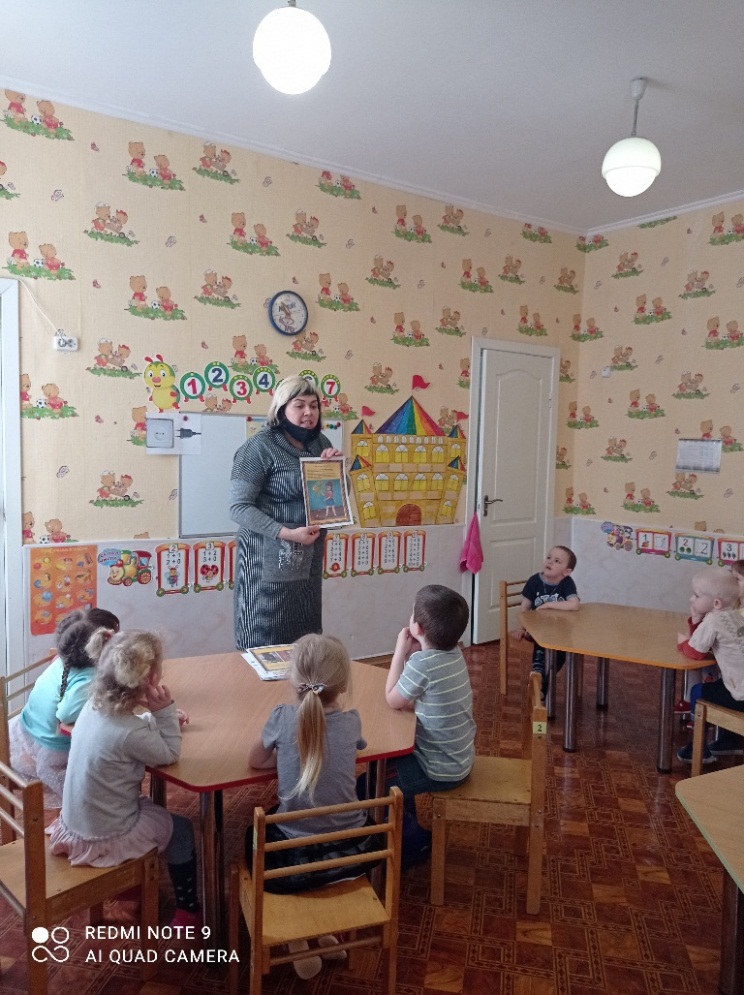 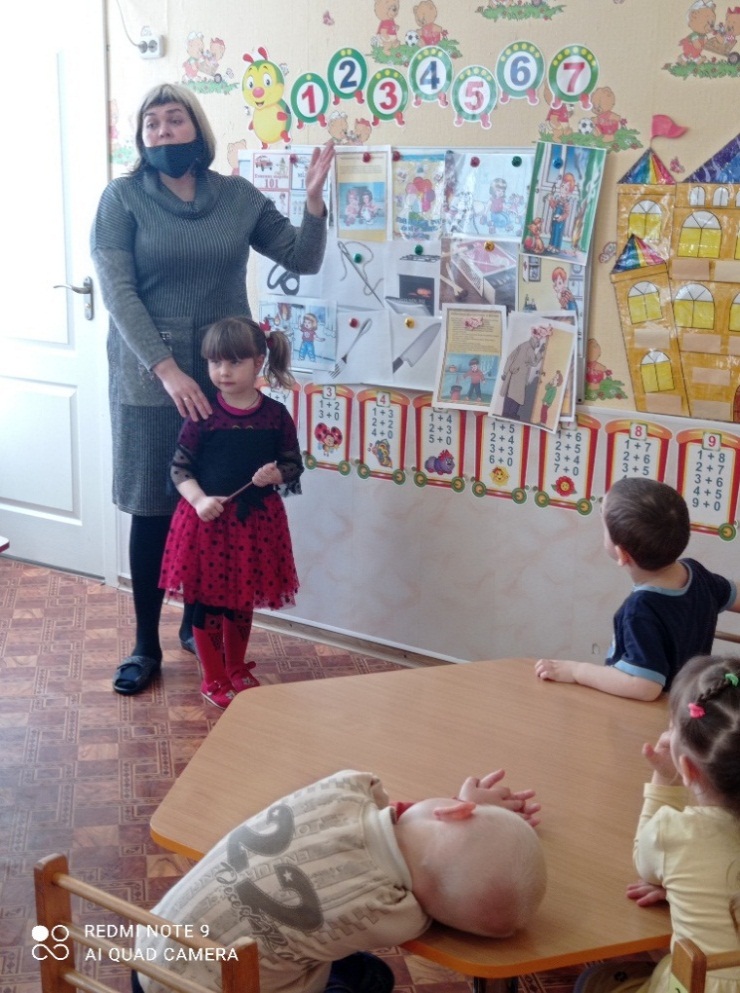 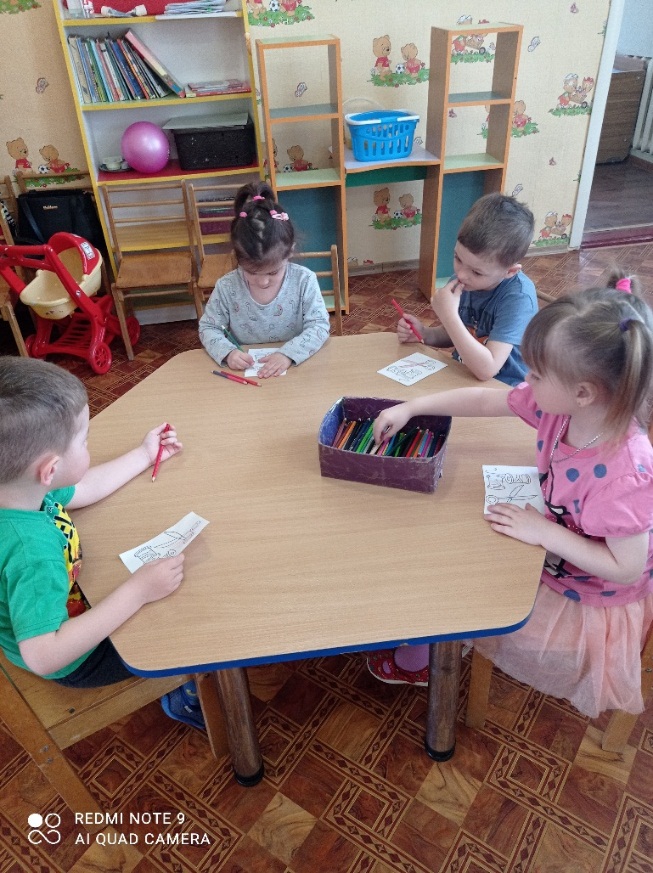 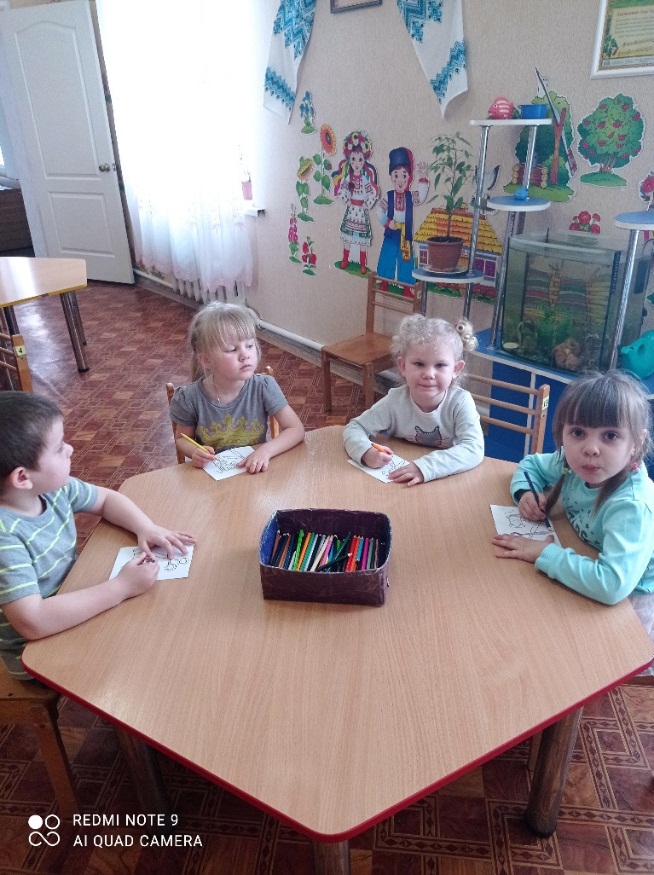 Тема: «З вогнем погані жарти – жартувати з ним не варто.»Старша група «Ромашка», вихователь Похмура В.В. 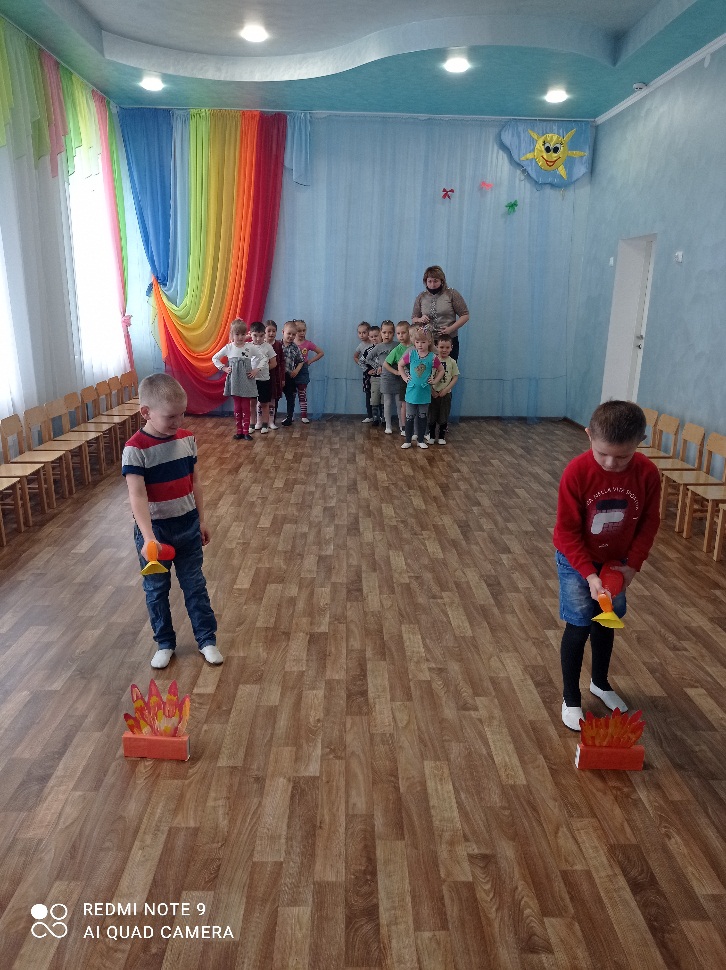 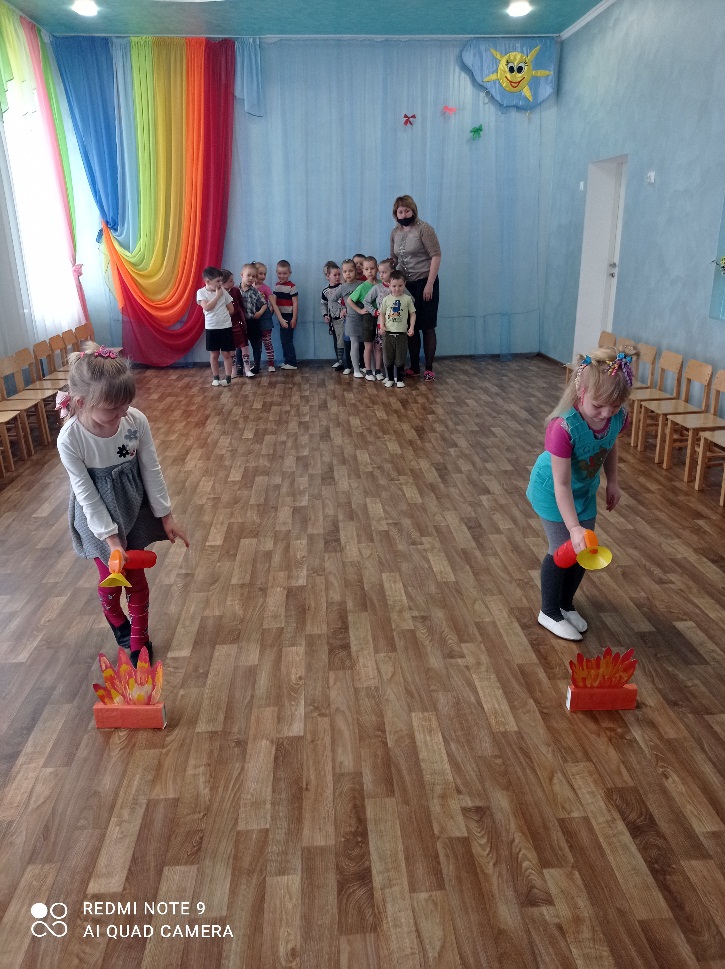 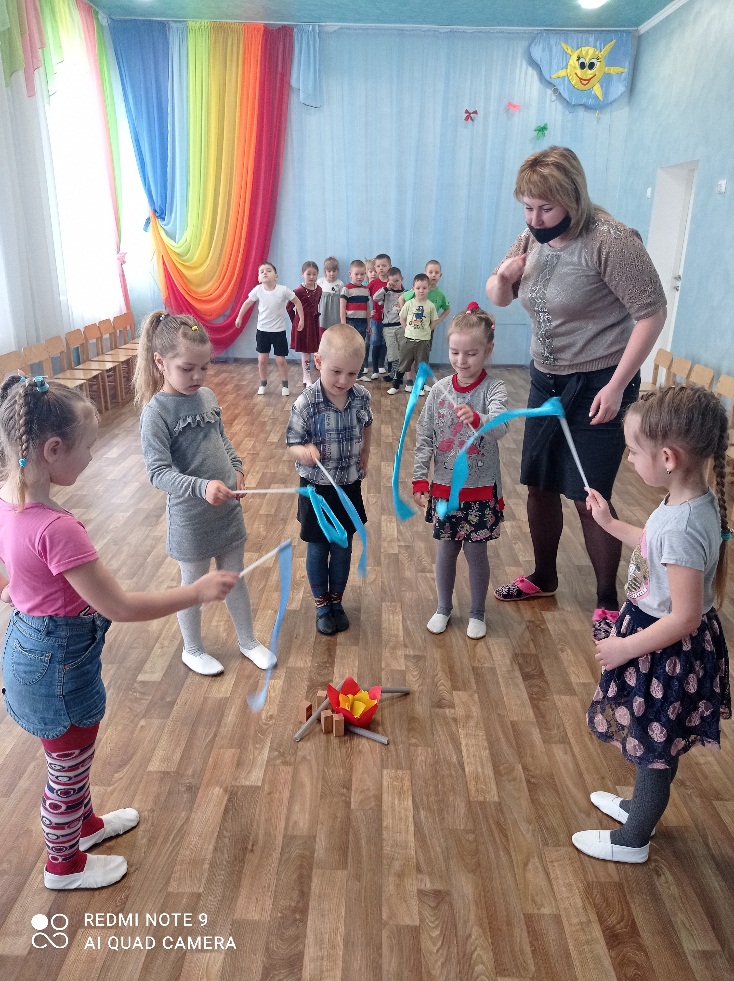 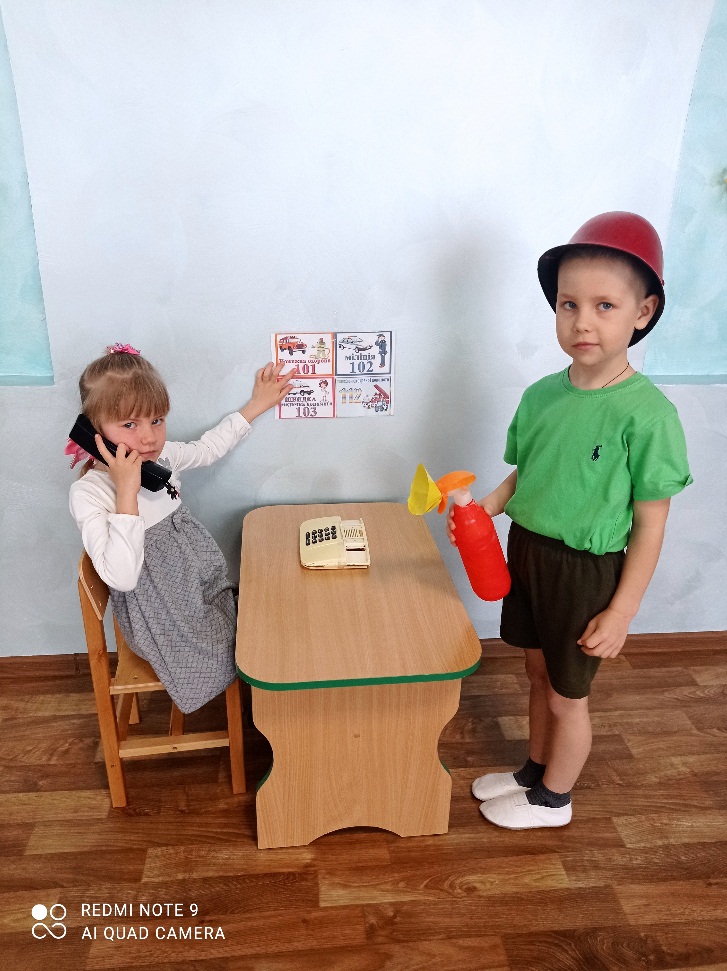  Тема: Про здоров’я треба знати, про здоров’я треба дбати: «Королівство зубної щітки» Середня група «Соняшник», вихователь Бурба С.П.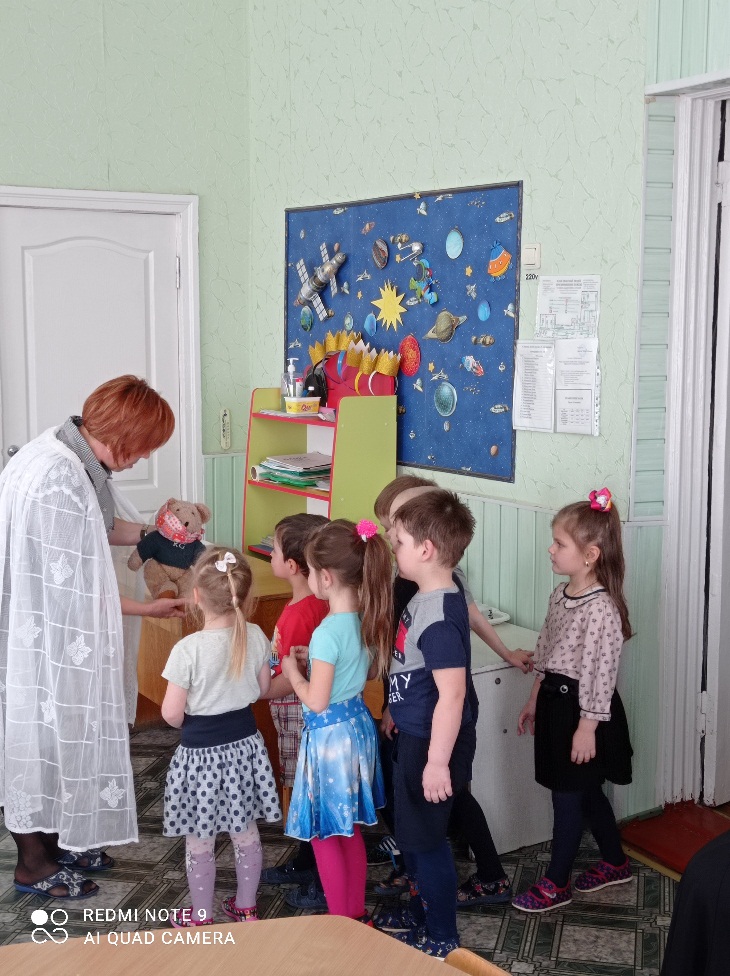 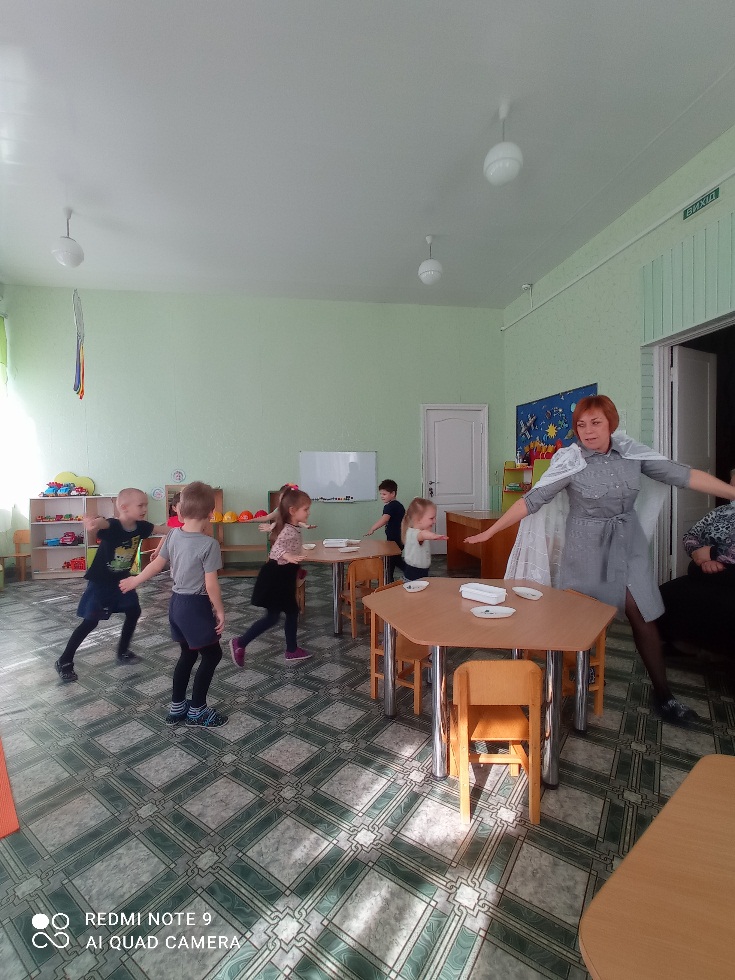 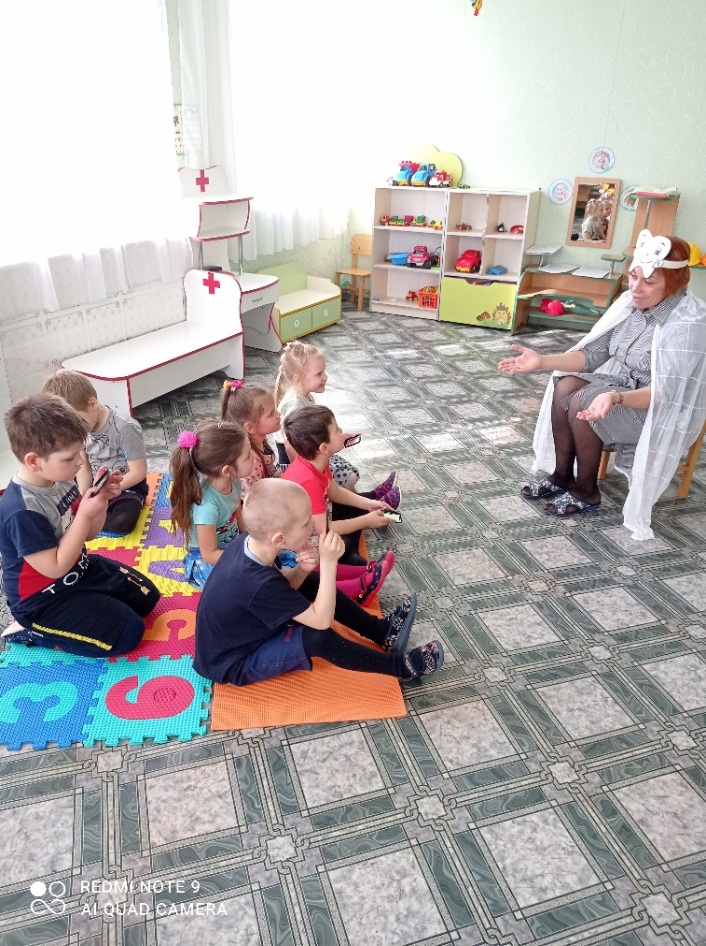 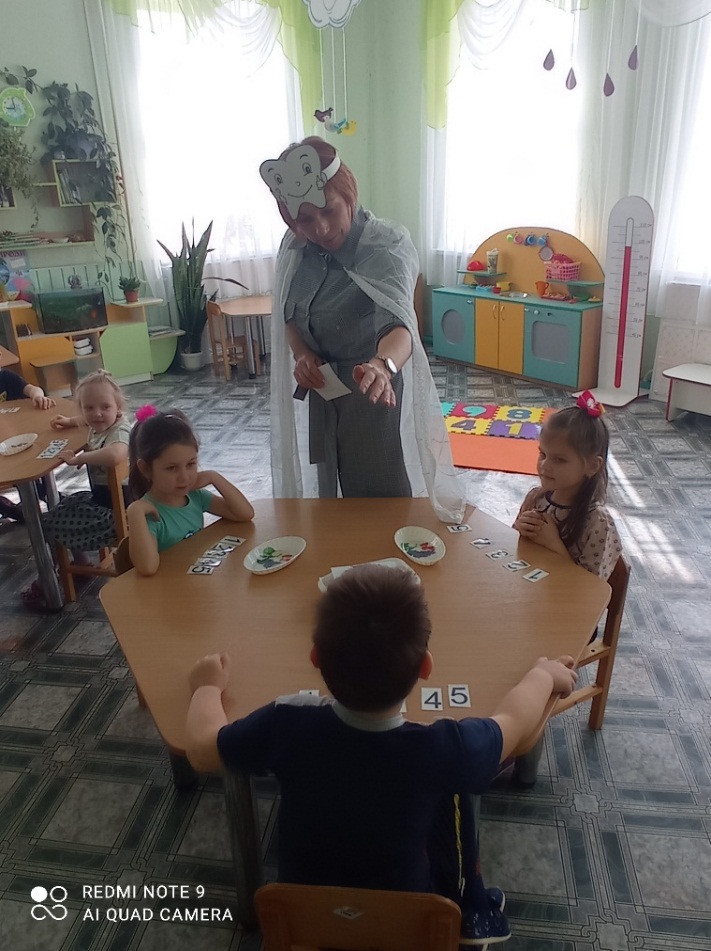 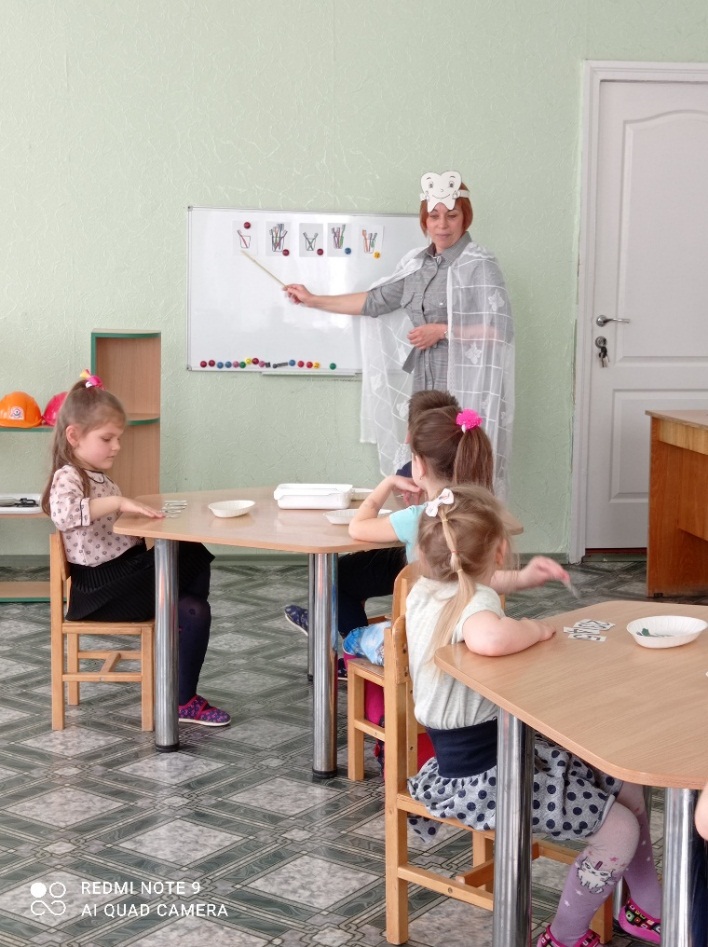 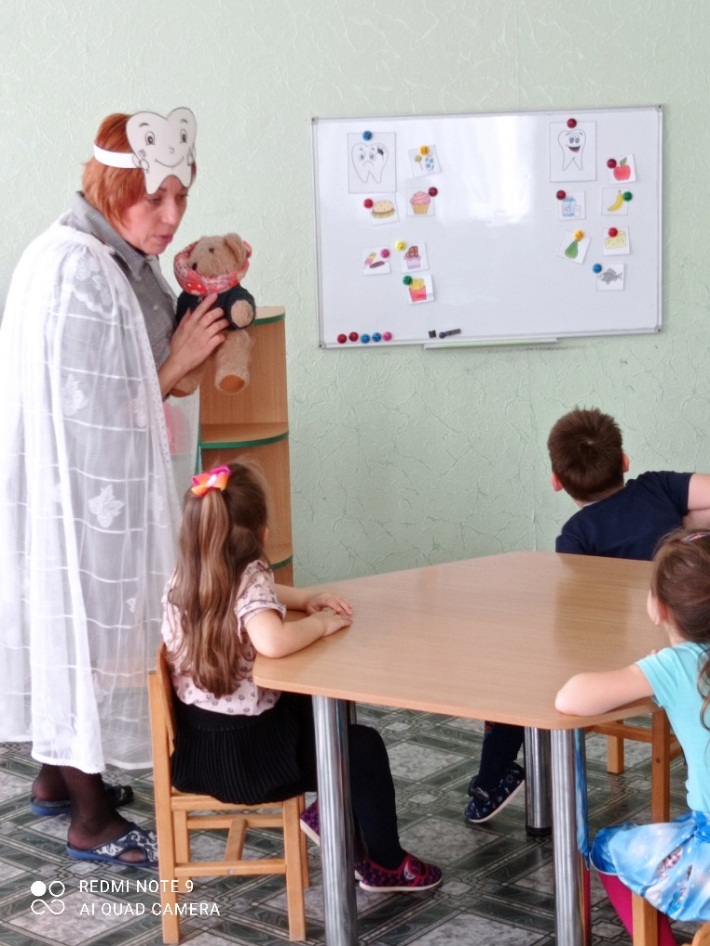 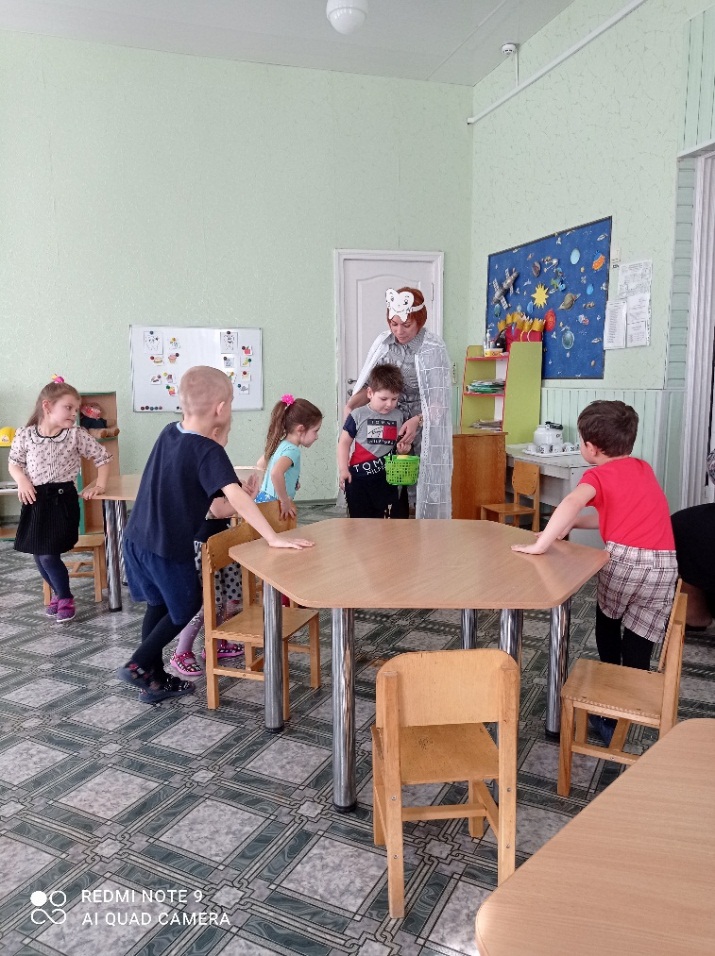 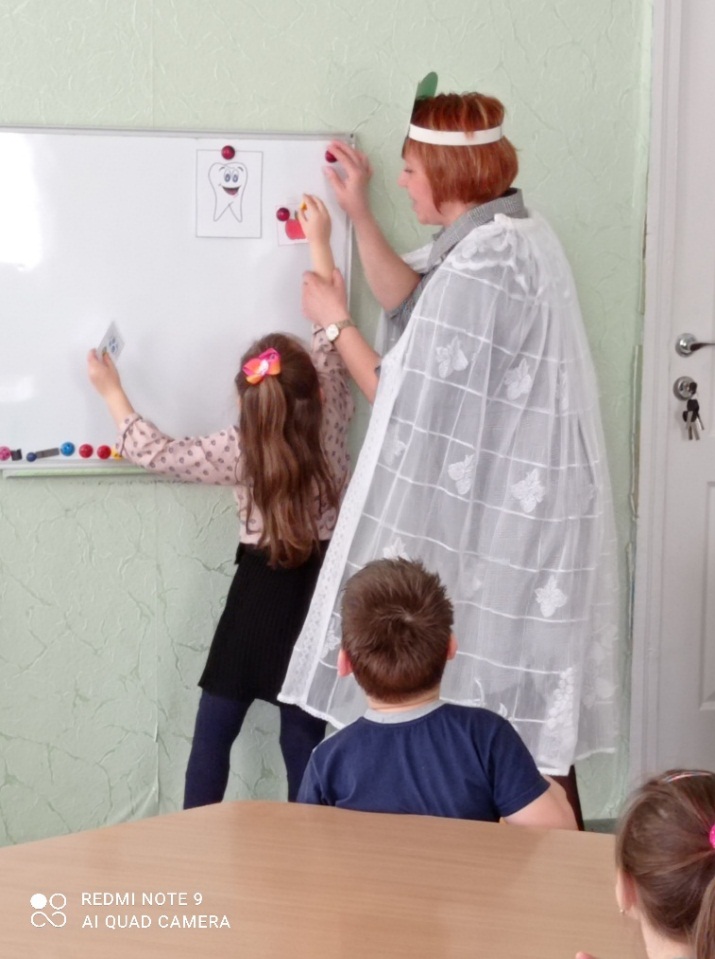 Бесіда на тему: «Ліки сам ти не бери, щоб не трапилось біди!». Всі вікові групи.Сестра медична старша Захарчук О.М.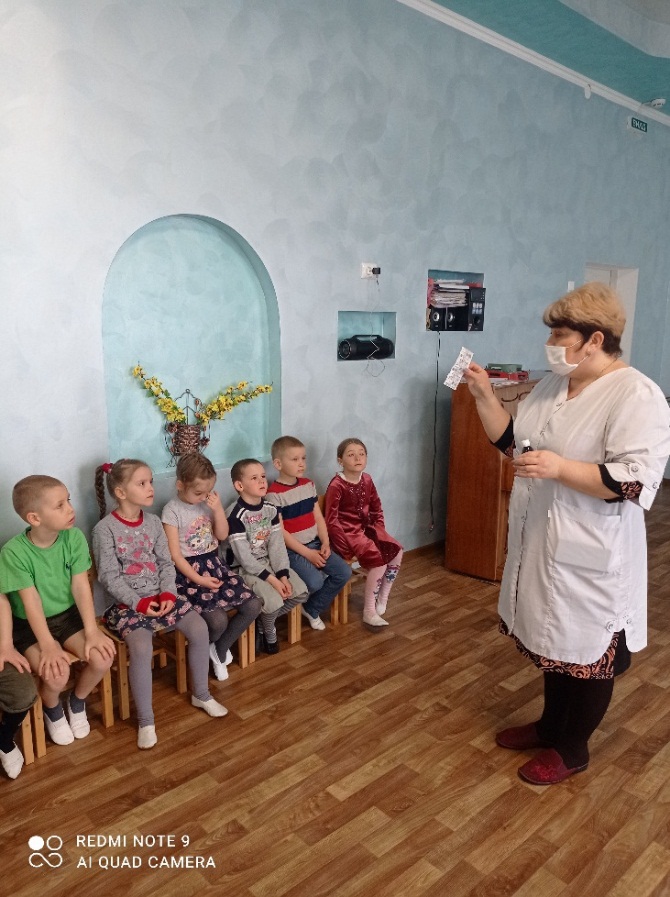 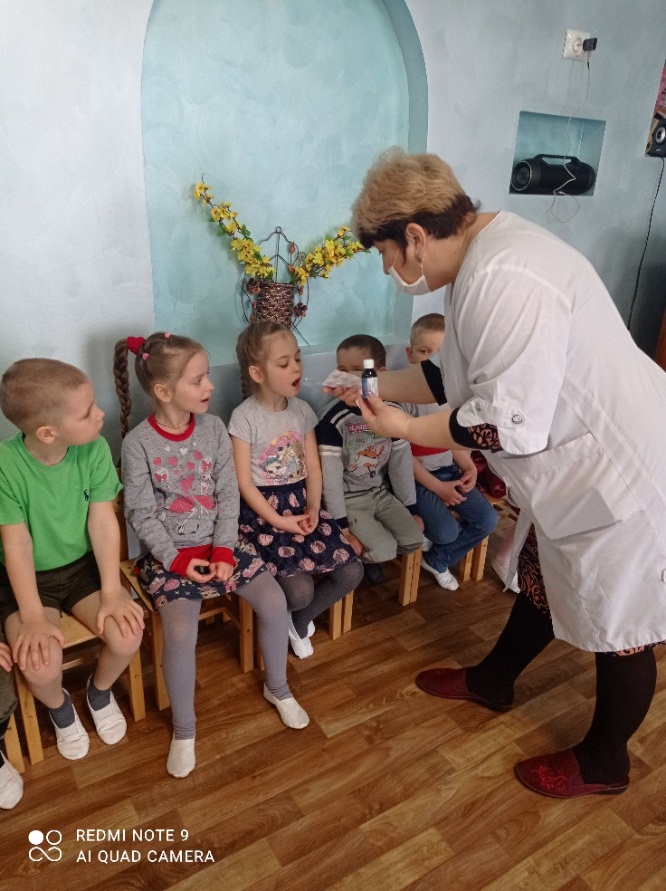 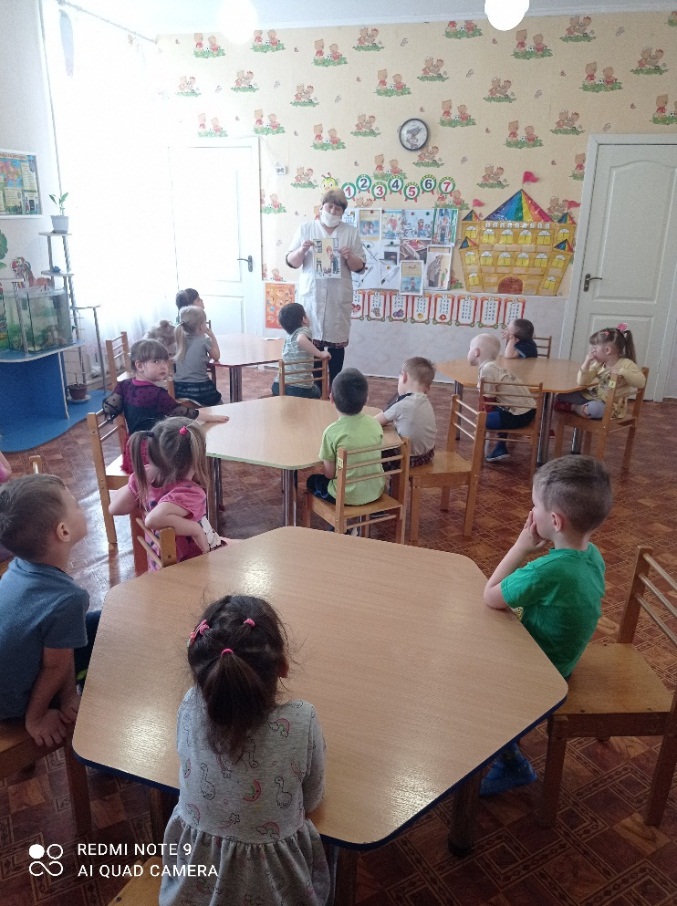 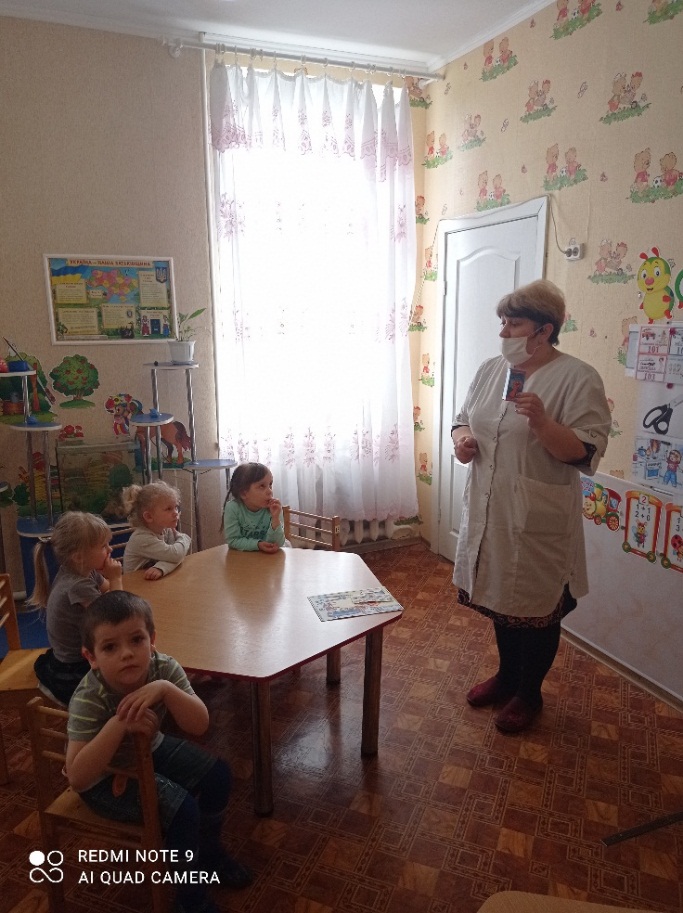 Тема: «Небезпечні предмети»                                                                                 Старша група «Ромашка», вихователь Демчук С.І.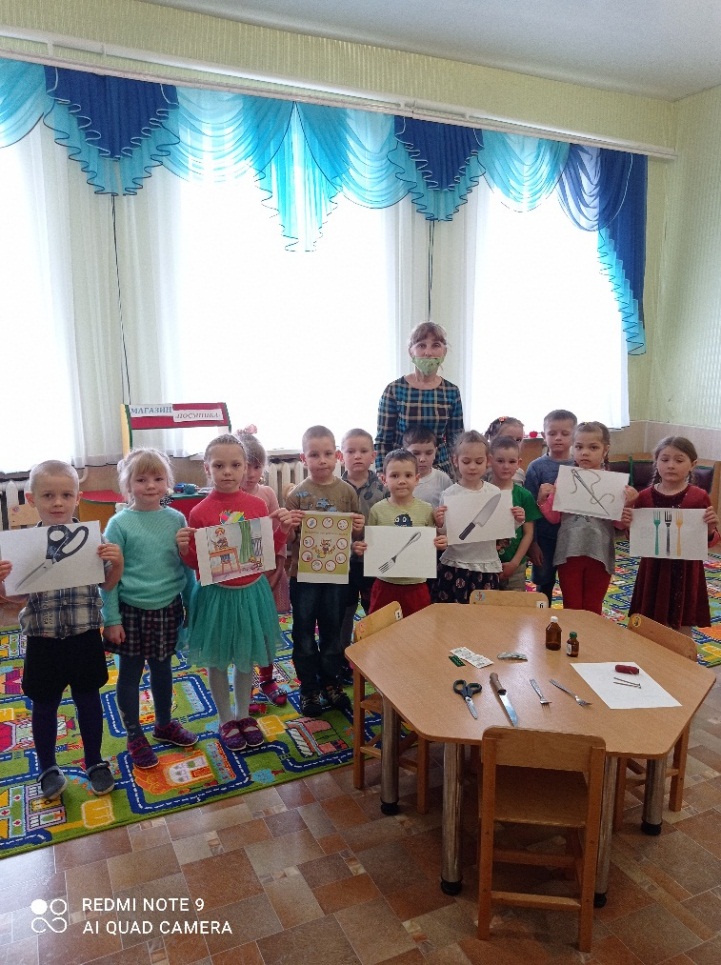 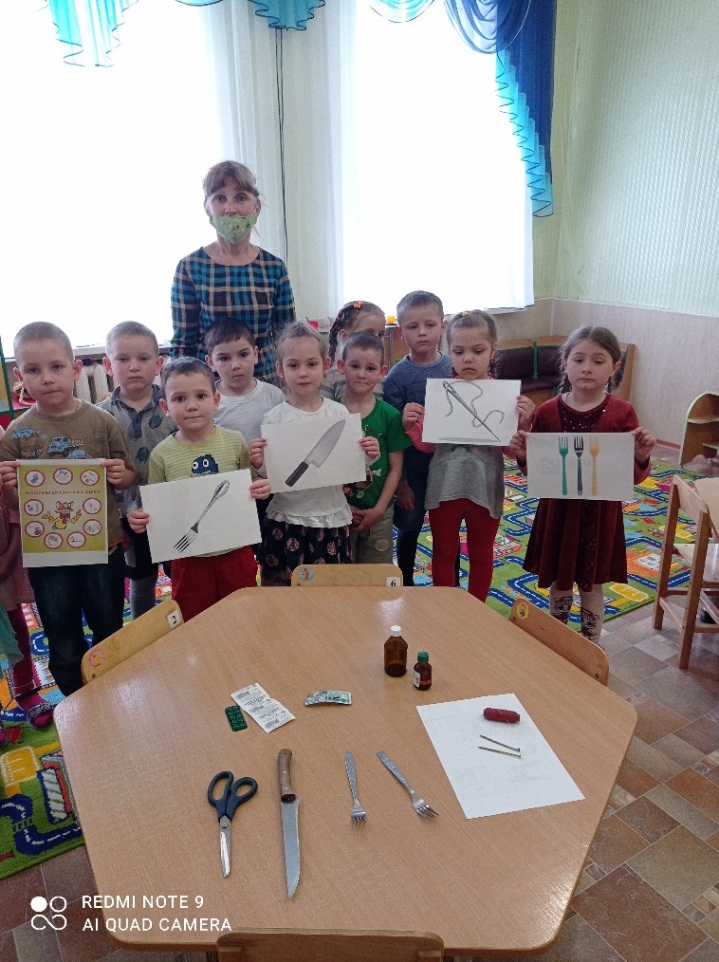 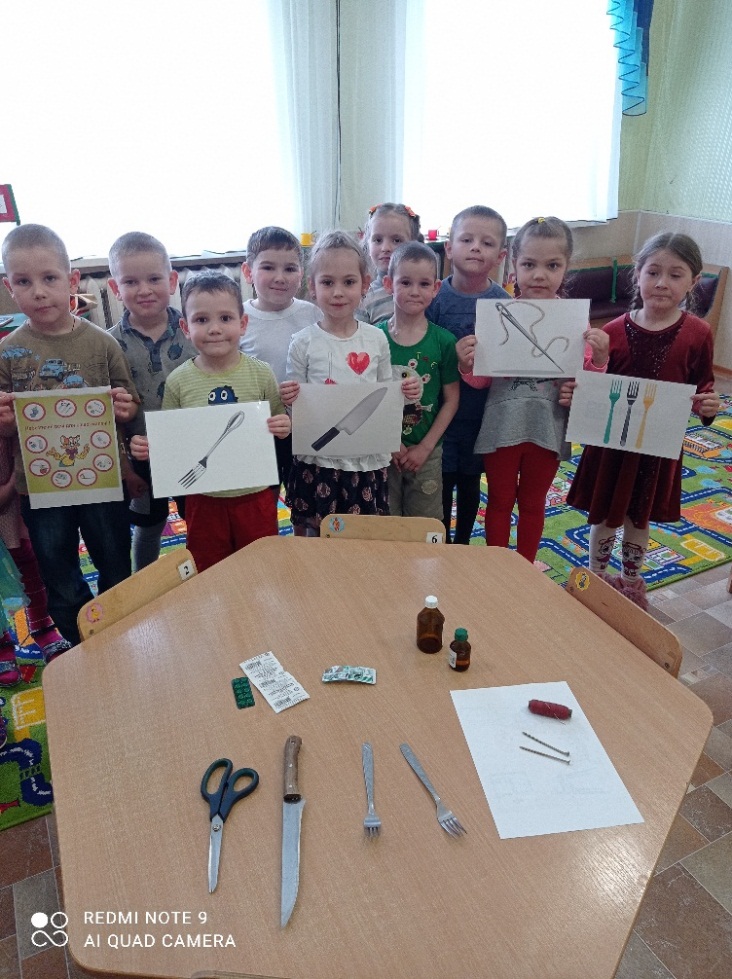 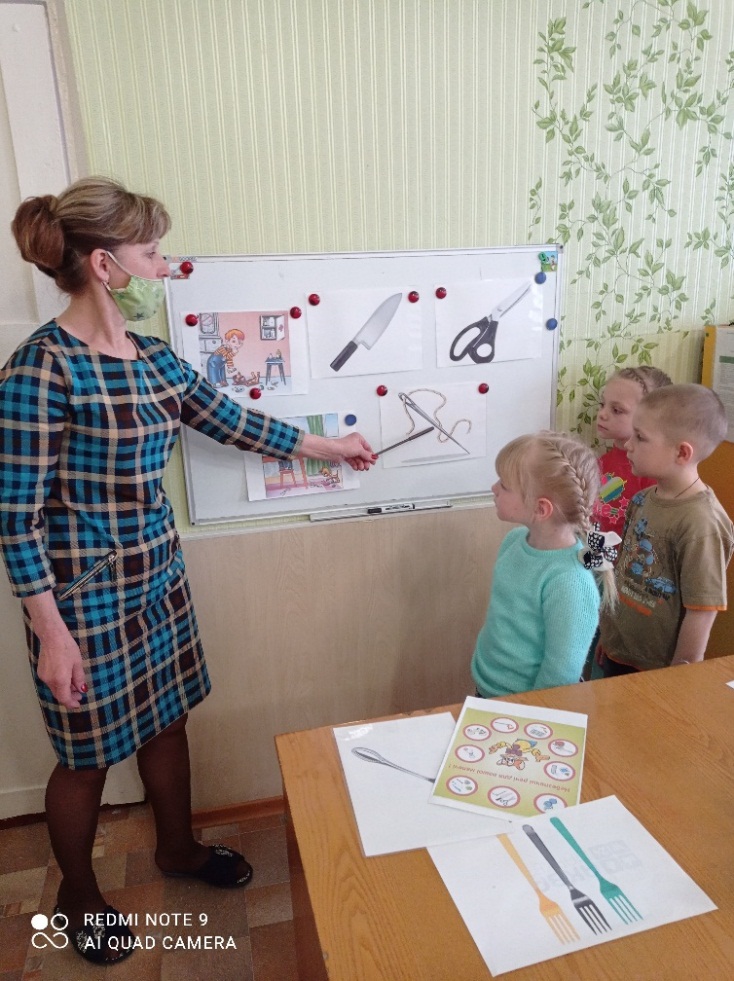 Тема: «Тілі-тілі-тілі бім, загорівся Мішкин дім.»Середня група «Соняшник», вихователь Бурба С.П.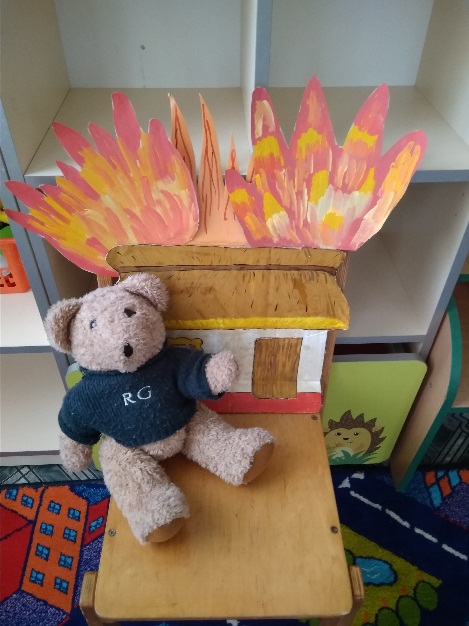 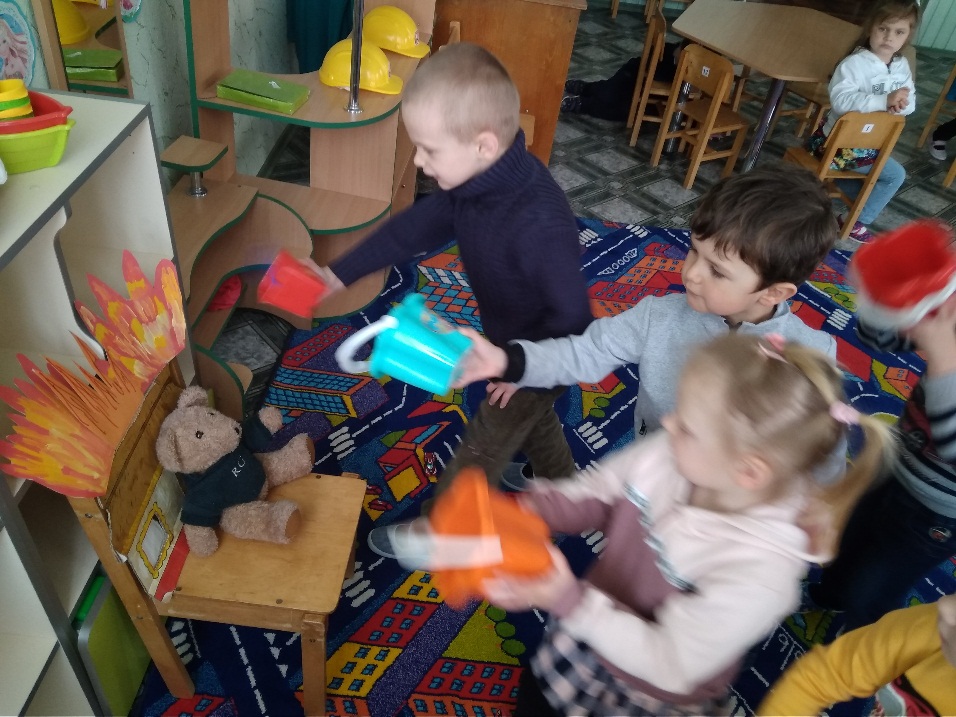          Тема: «Сірники не іграшка»Молодша група «Білочка», вихователь Оберемок Н.В.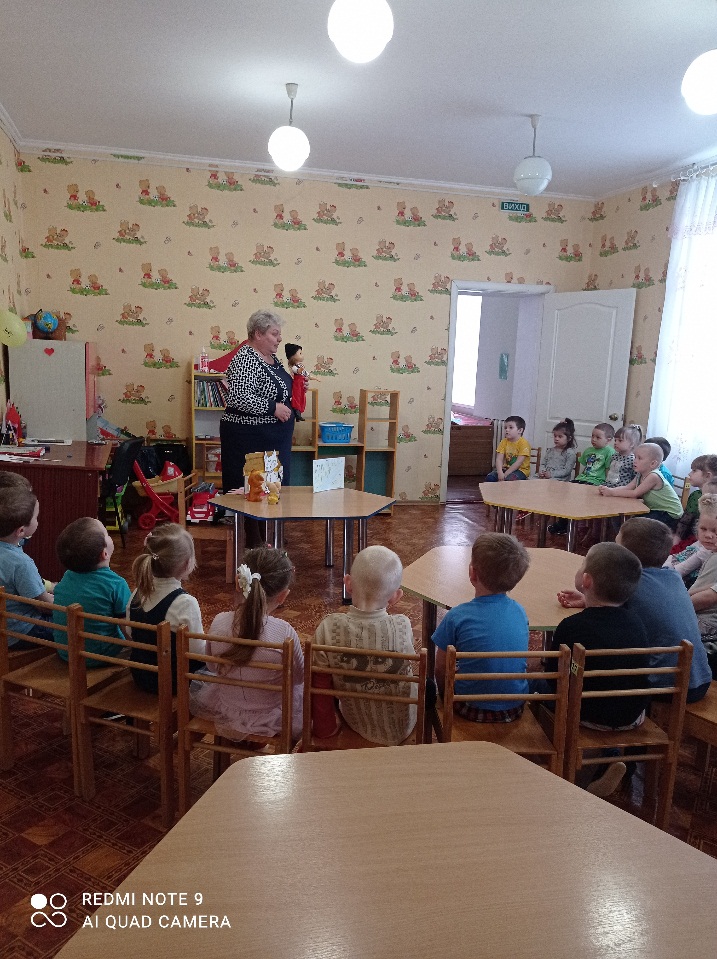 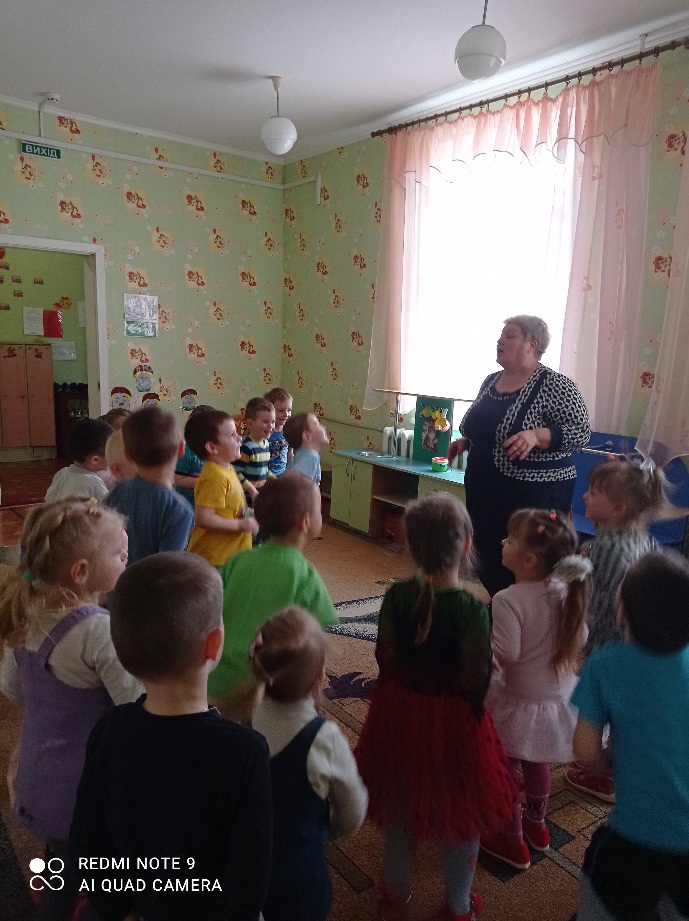 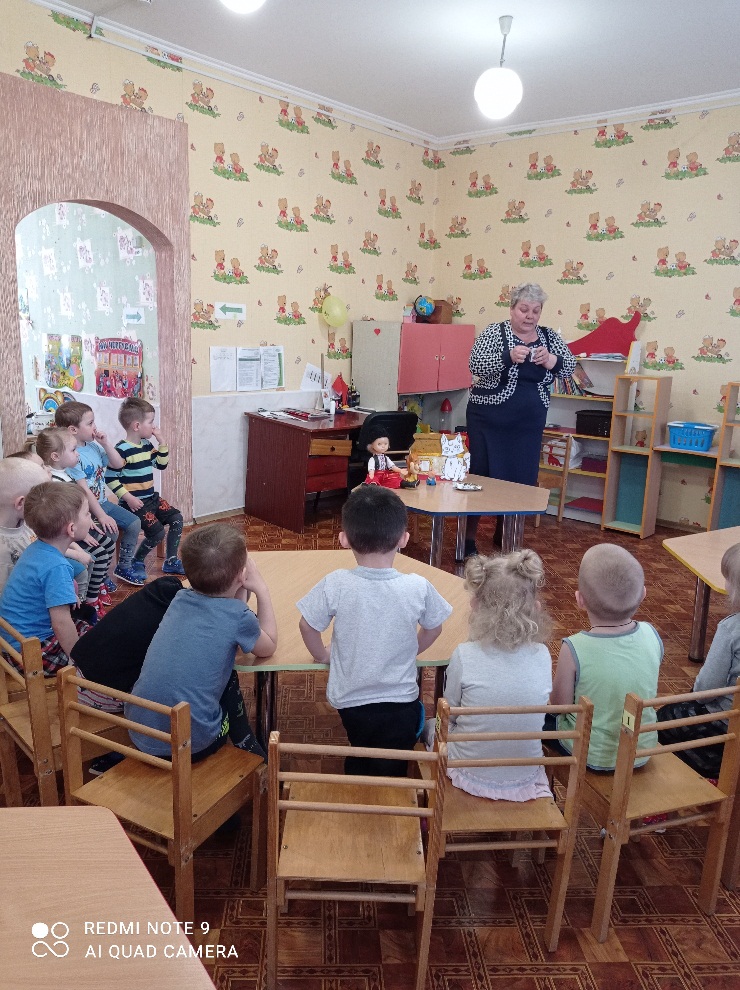 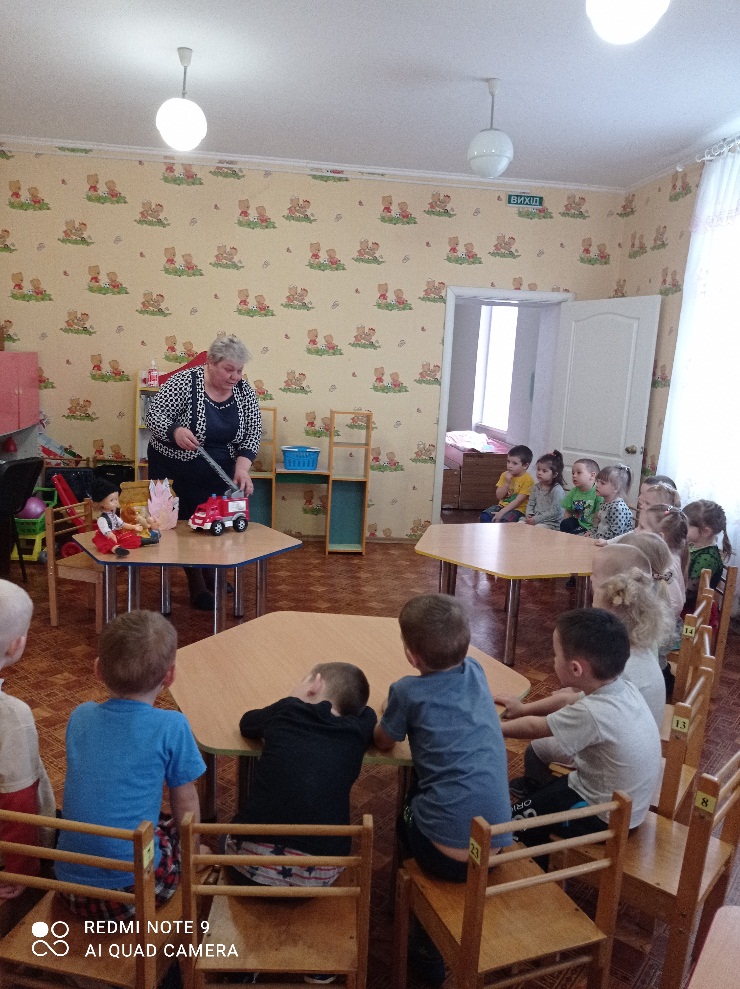 Тема: «Щоб не трапилось біди, пожежну машину пропусти!»Середня група «Соняшник», вихователь Міщук О.П.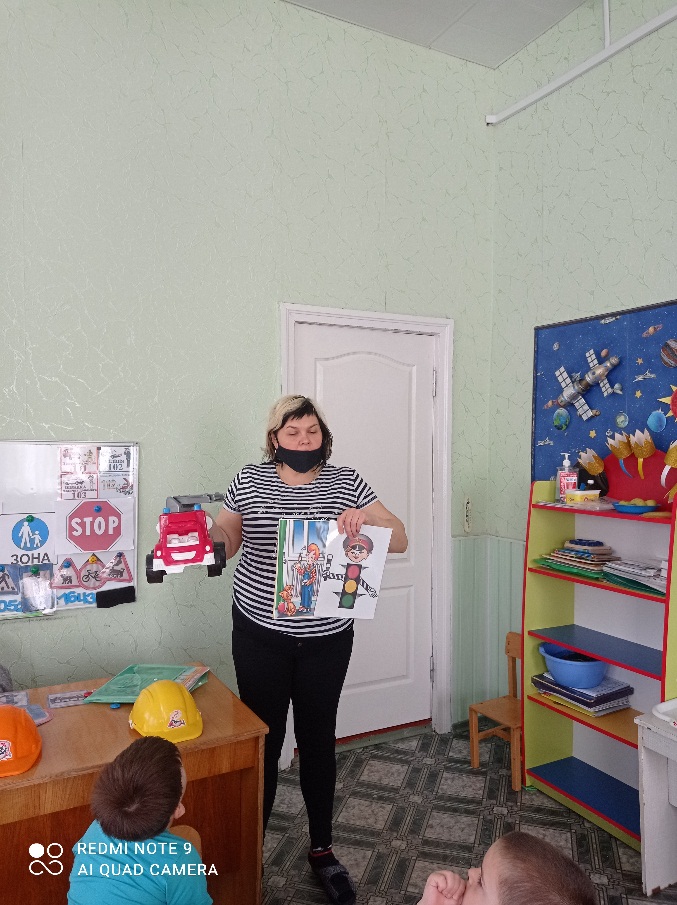 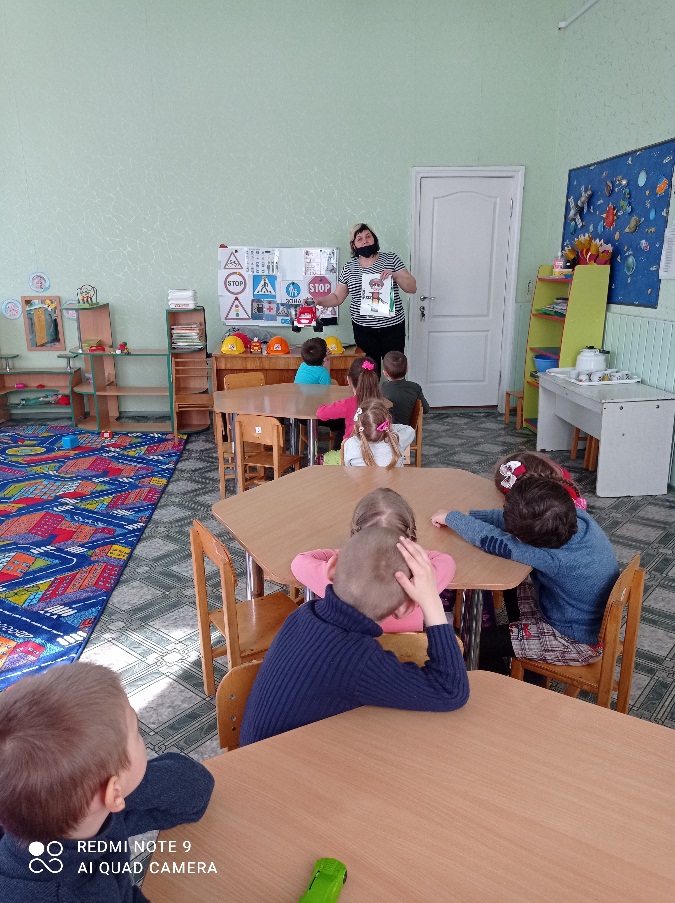 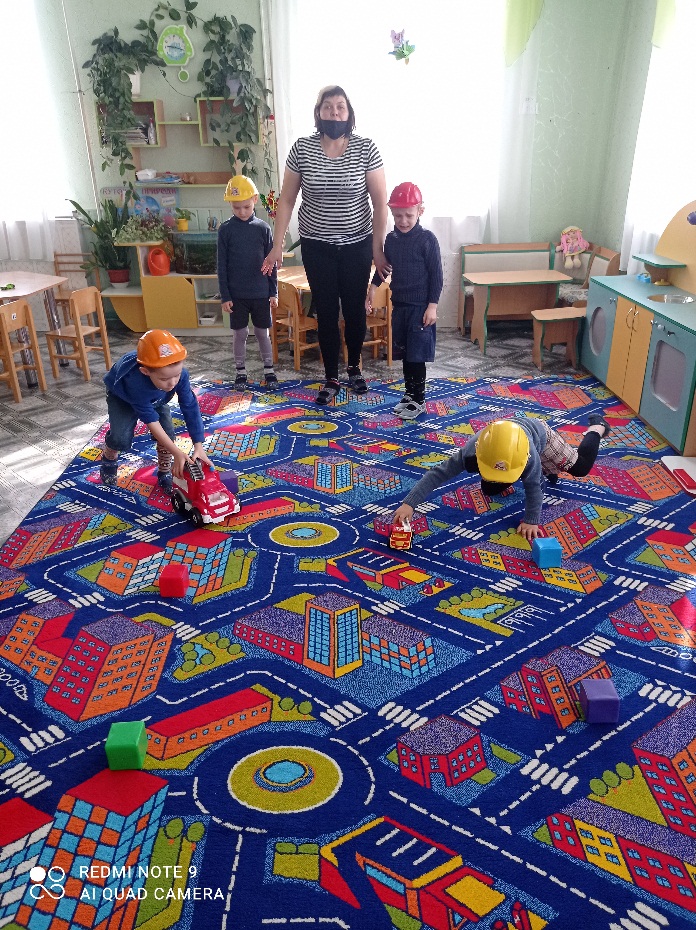 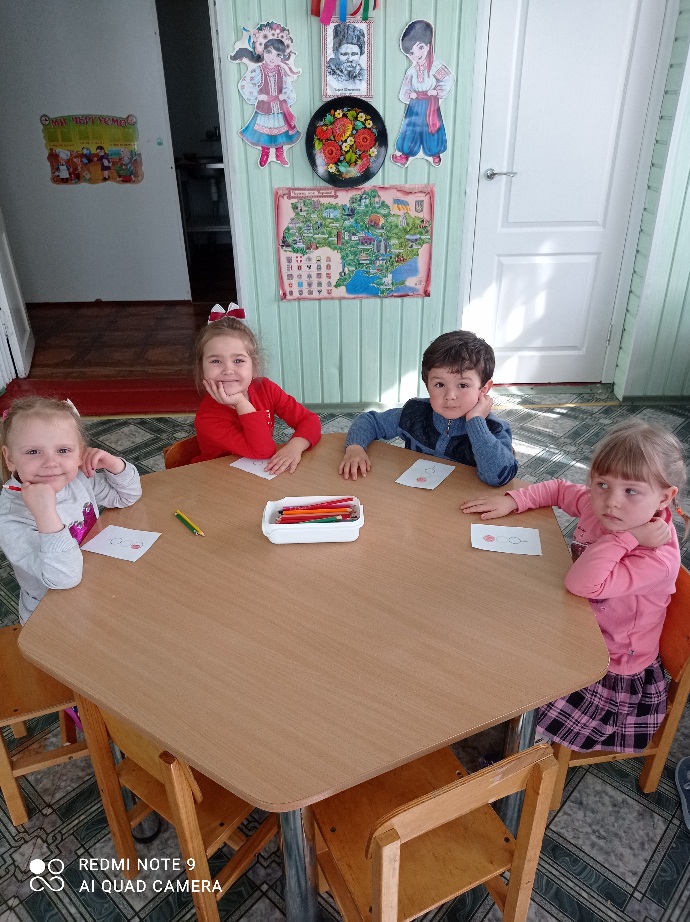 Тема: «Особиста безпека дитини. Небезпека в грі»Старша група «Ромашка», вихователь Похмура В.В.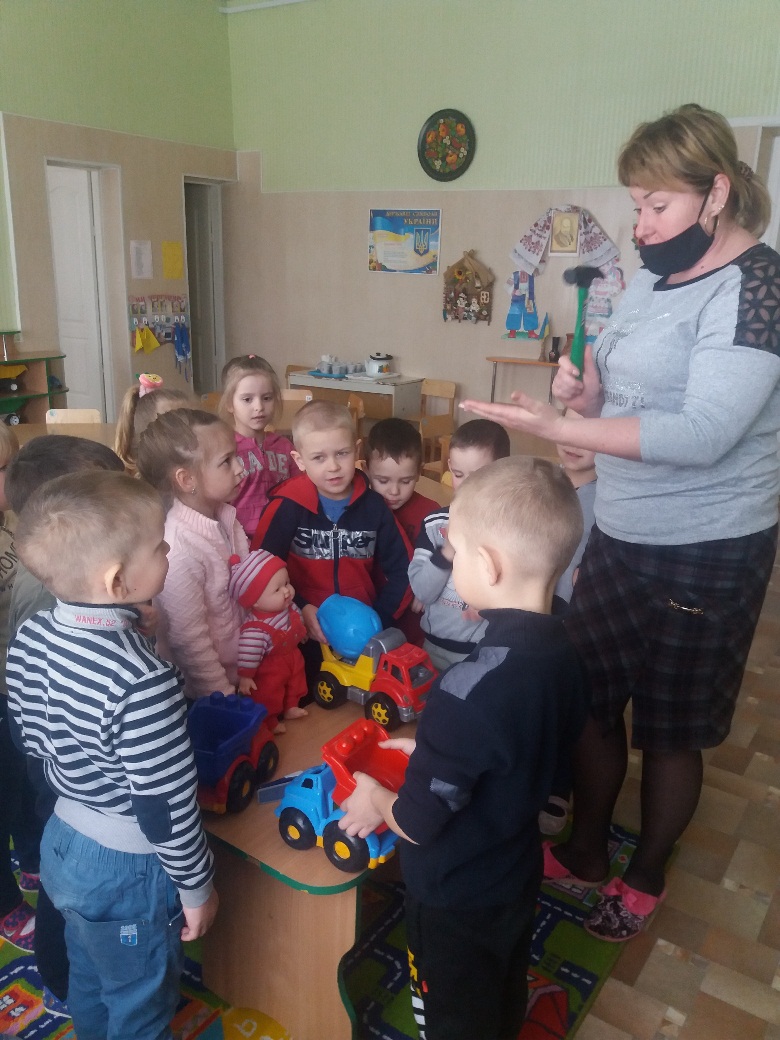 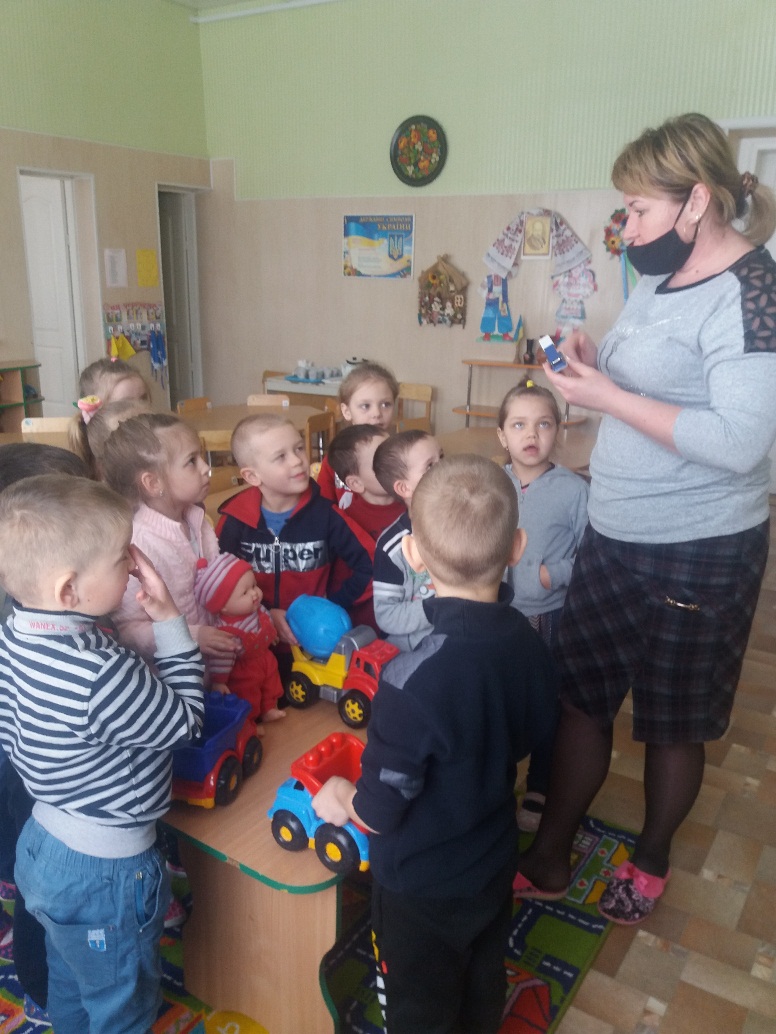 Мета: «Здорова дитина-здорова нація!»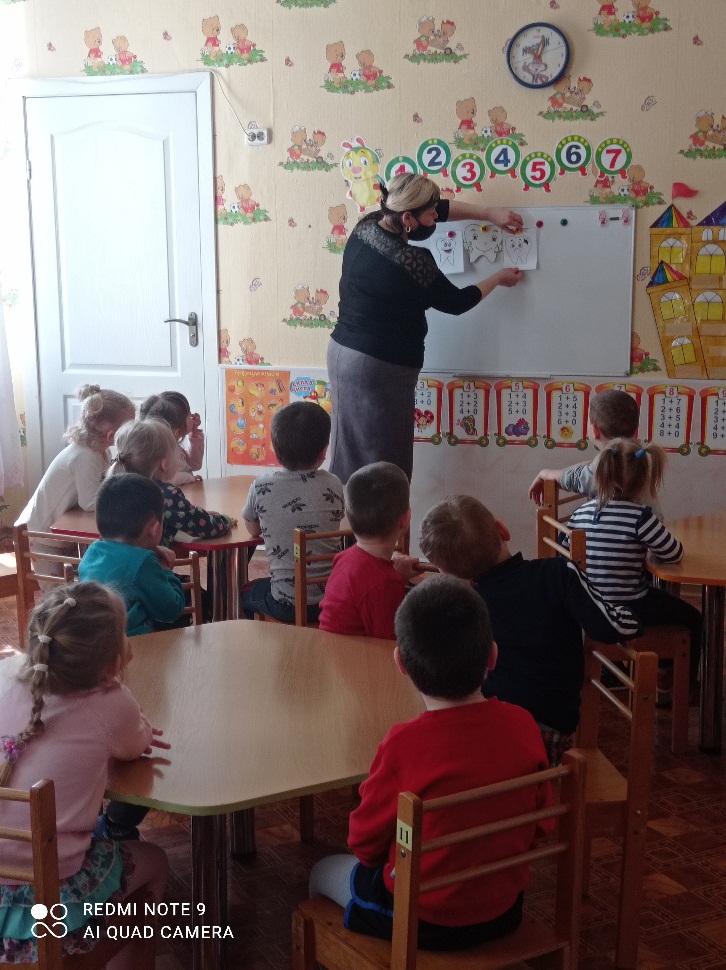 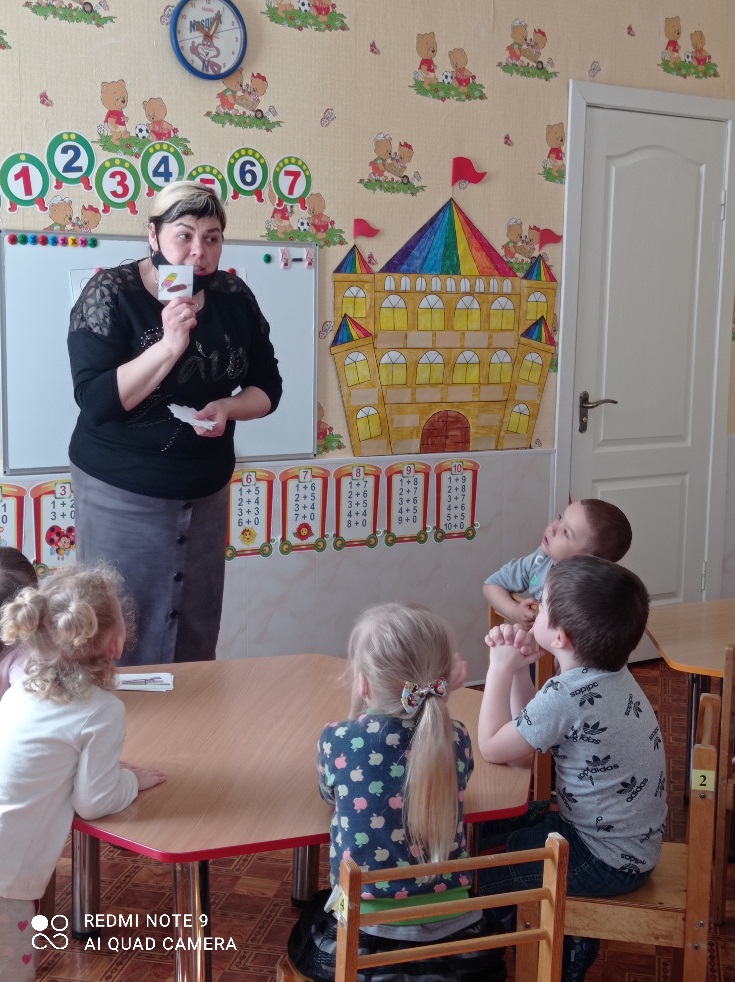 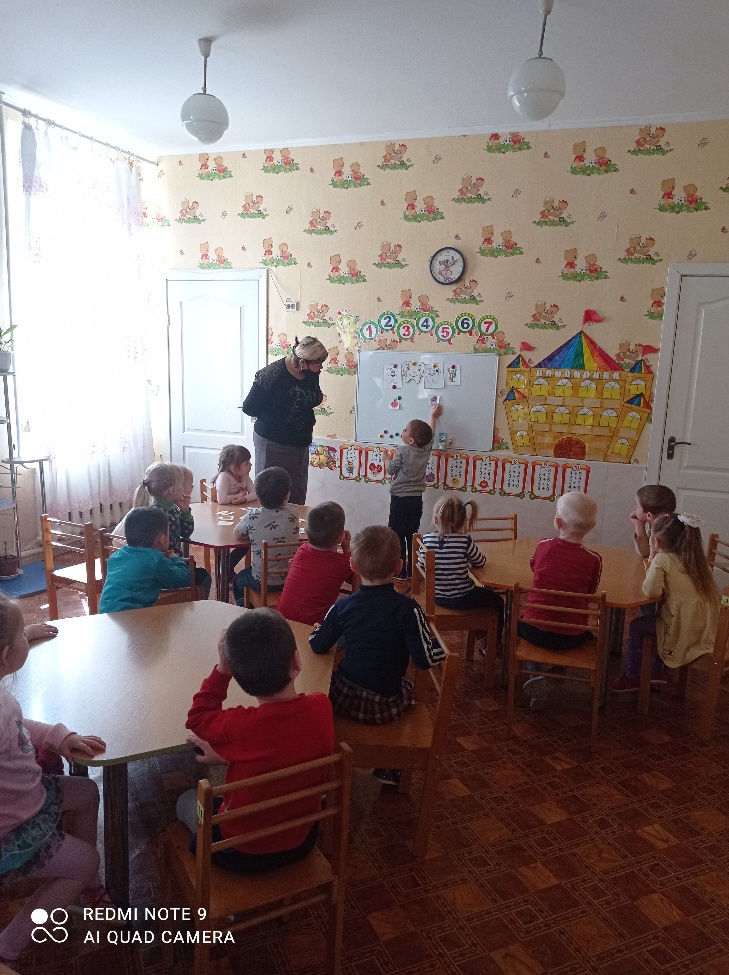 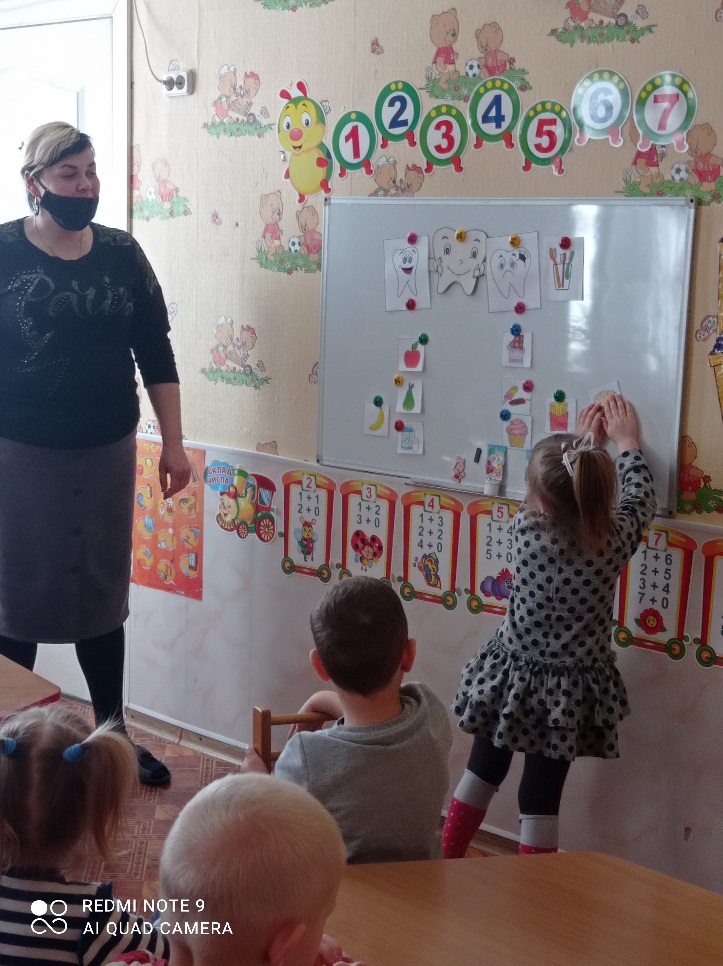 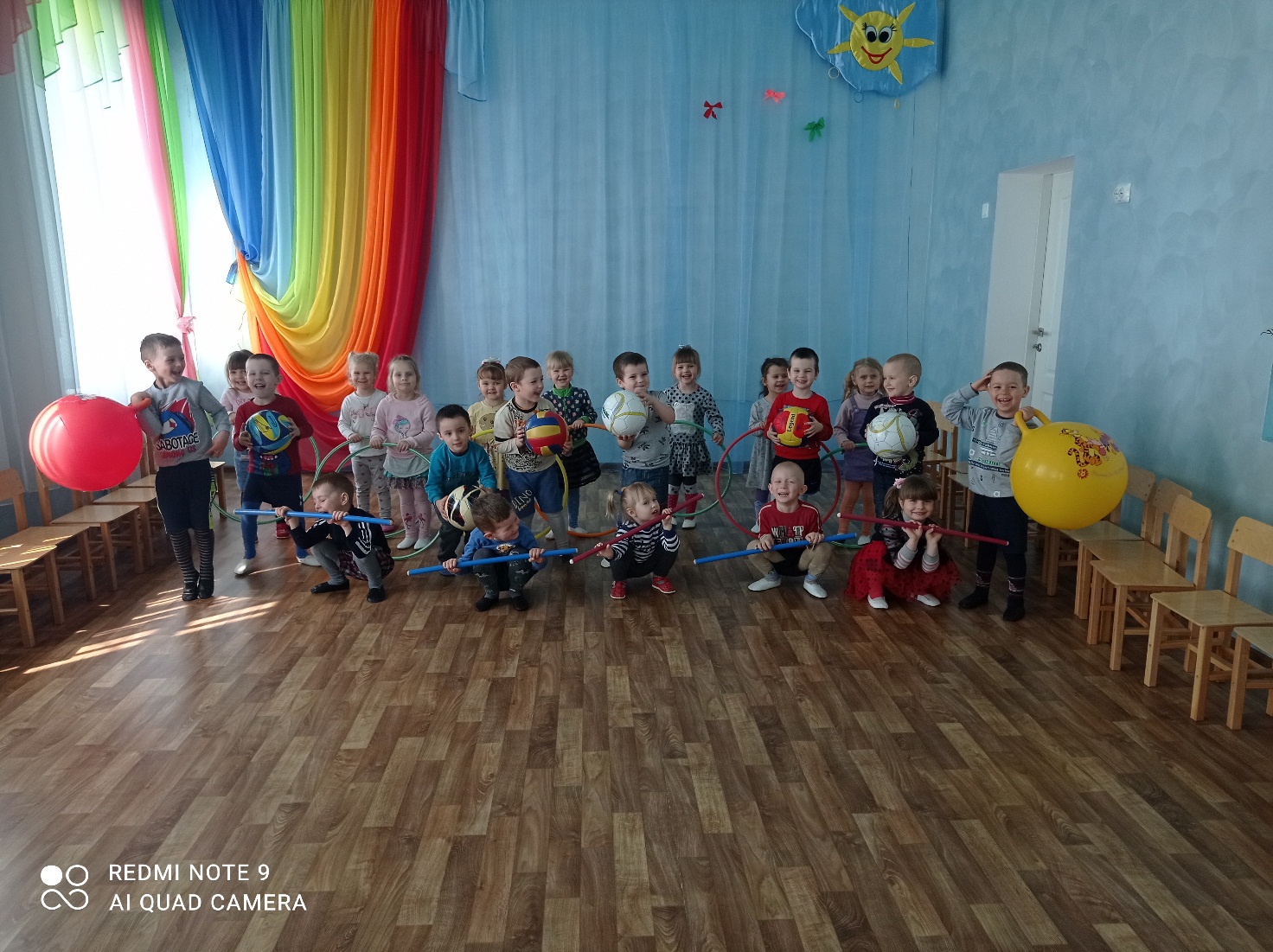 Мета: «Безпека вдома»Старша група «Ромашка», вихователь Демчук С.І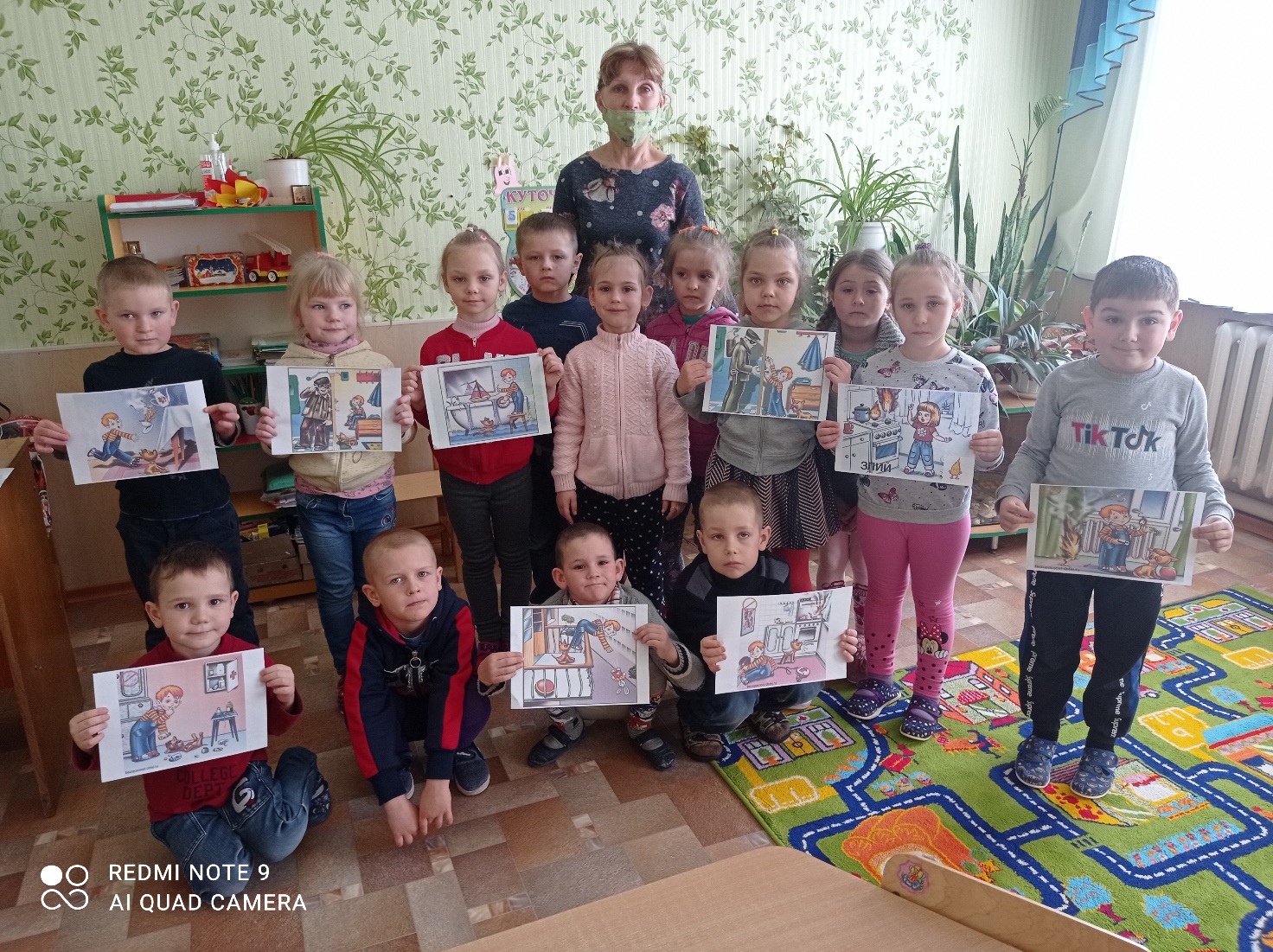   Цивільний захист та надзвичайні ситуації.Евакуація.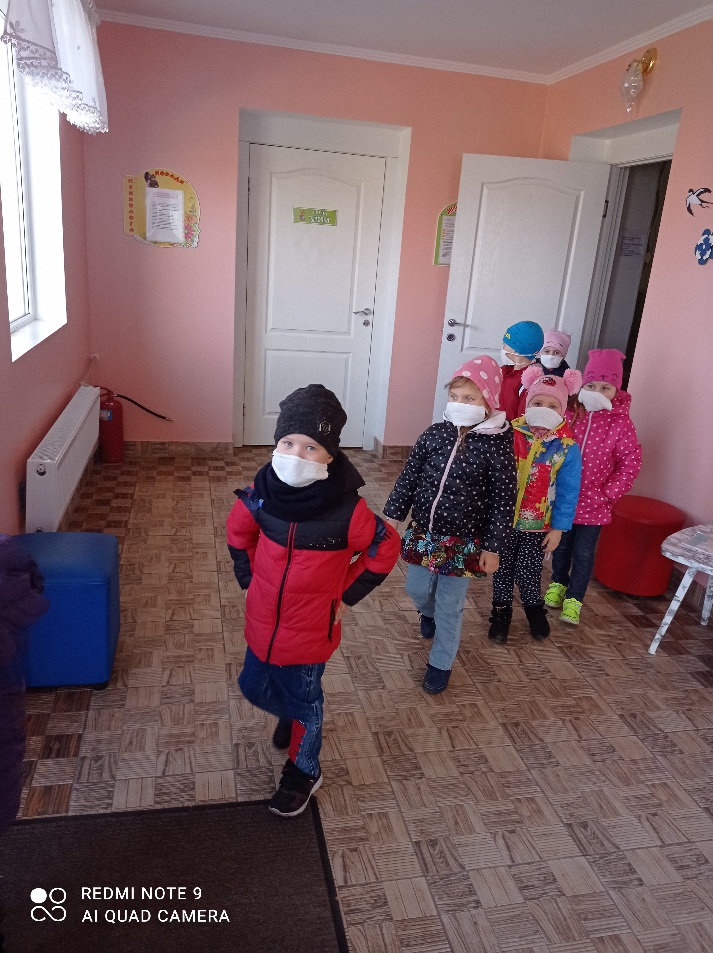 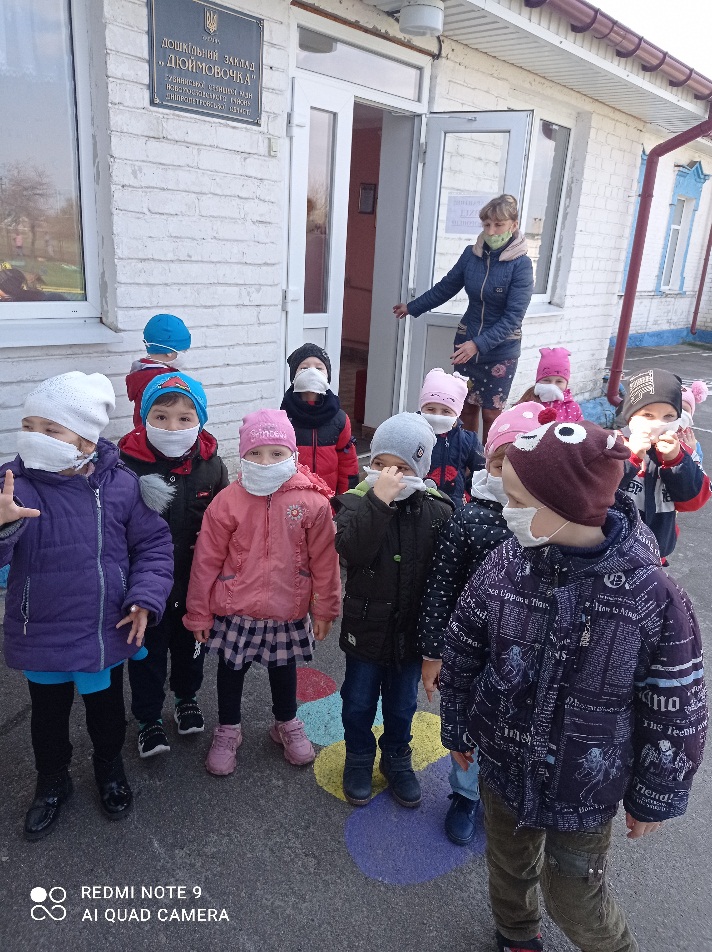 Задимлення.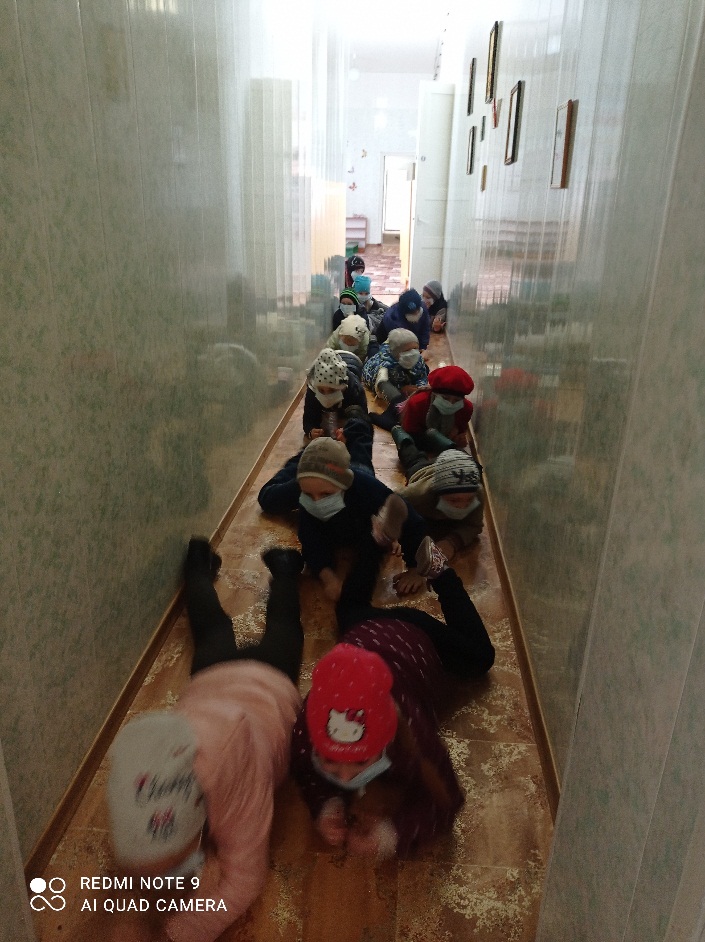 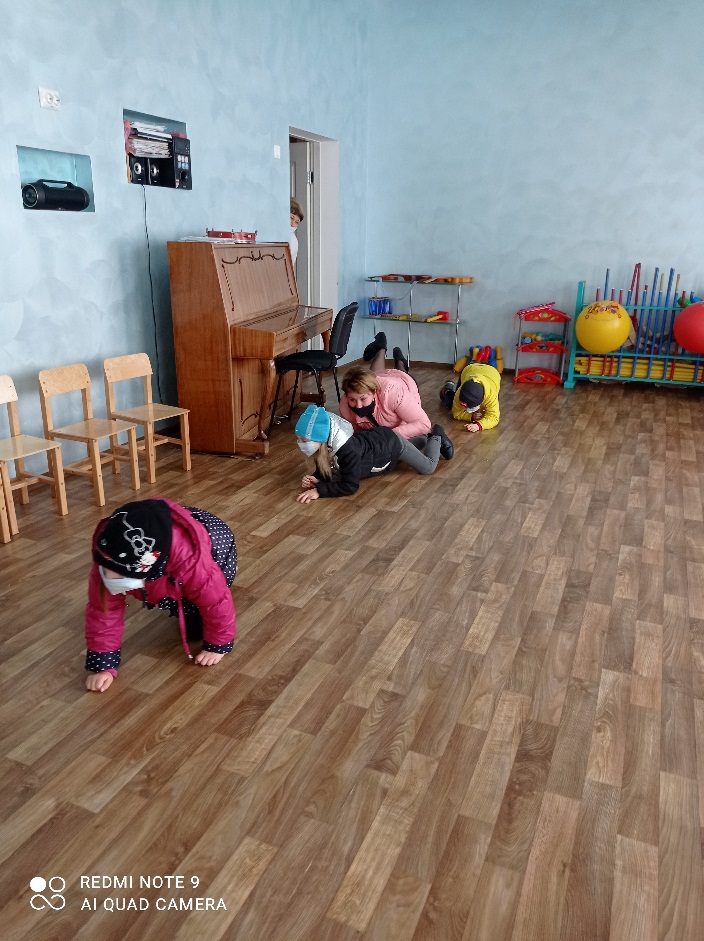 УРА! Ми на вулиці!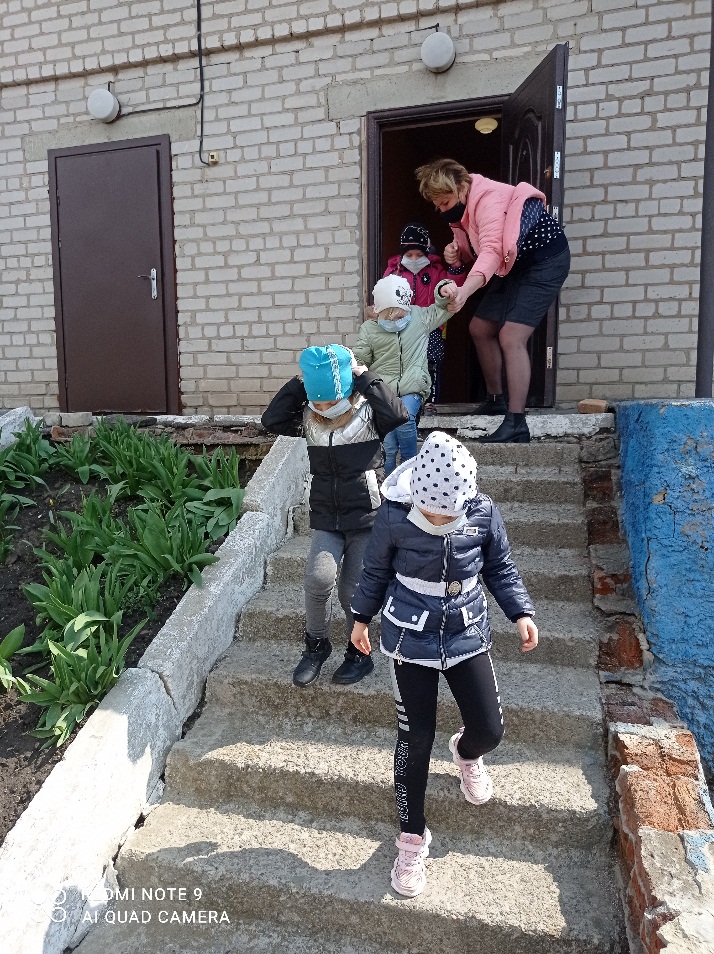 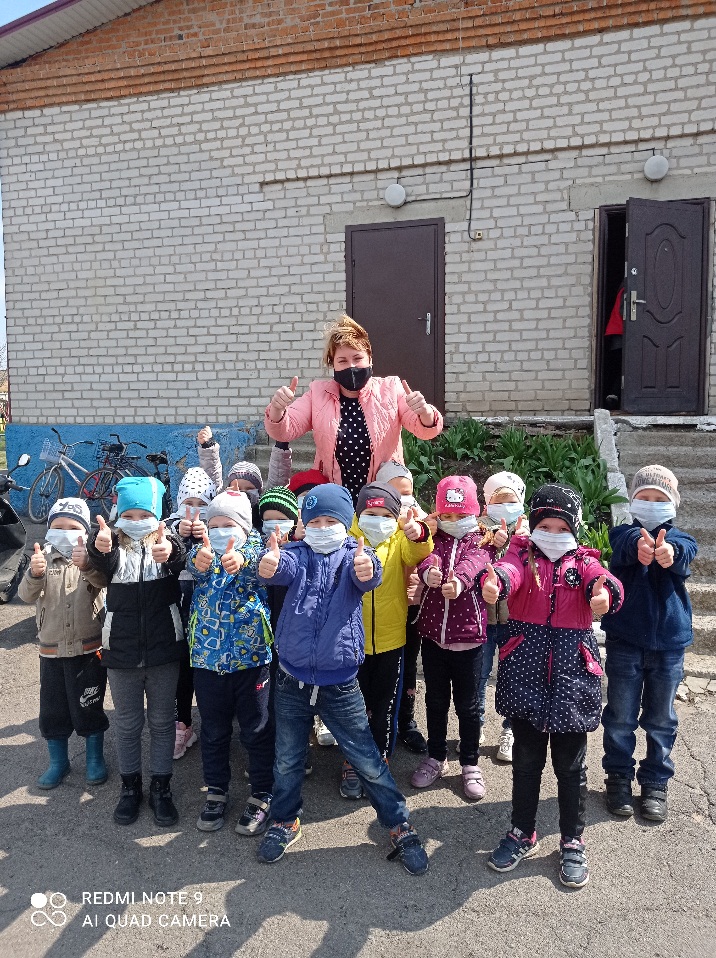 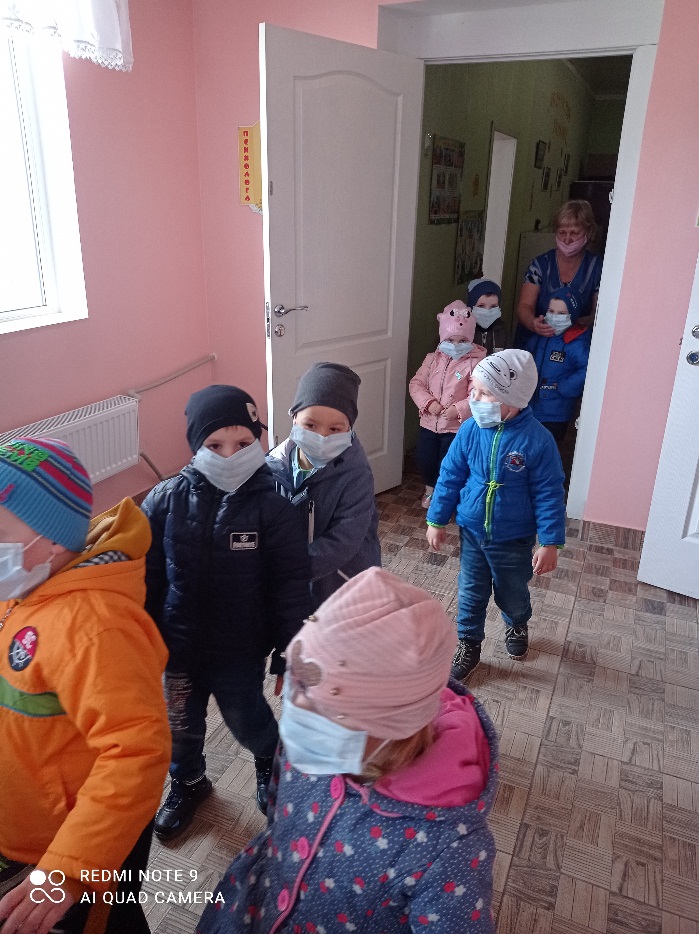 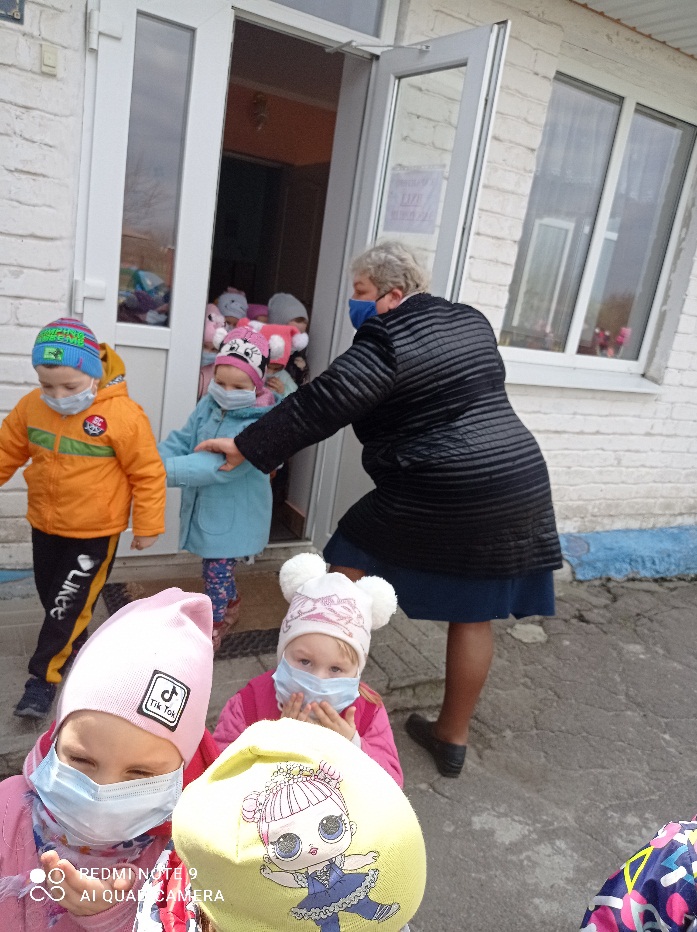 Розвага з навчання дітей основ БЖД: « Живіть у безпеці діти!»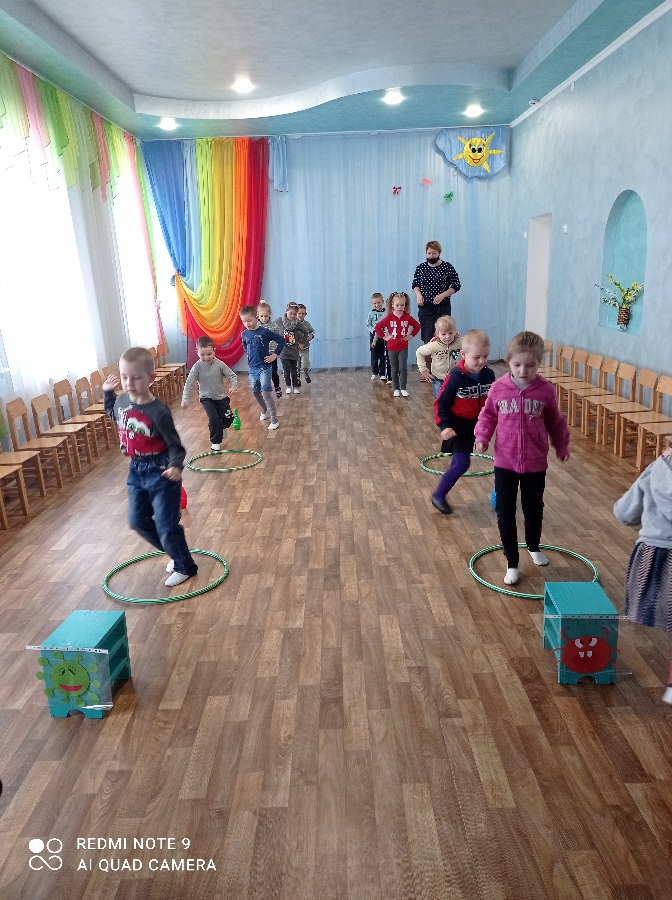 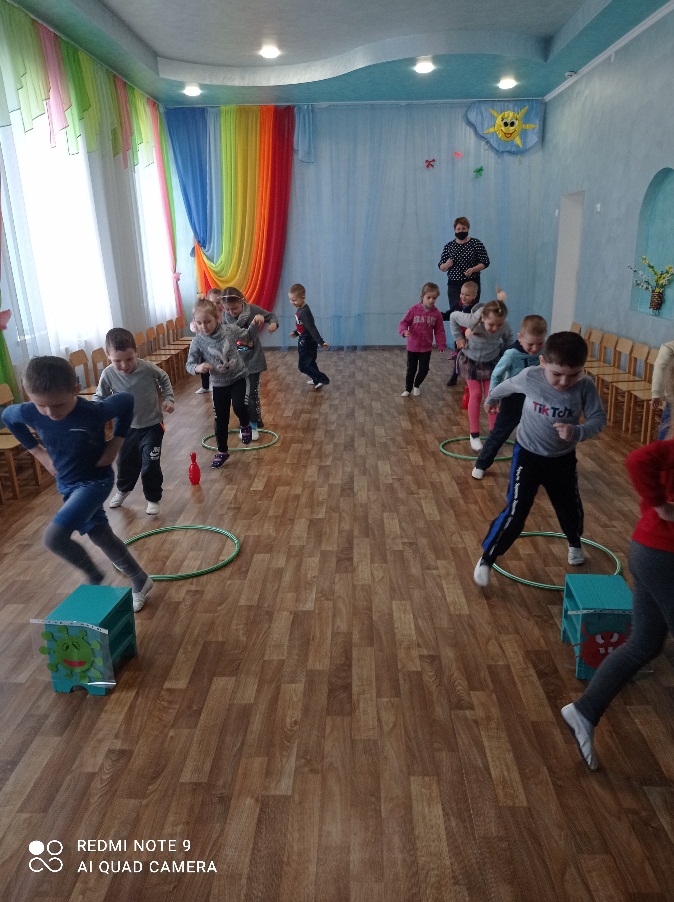 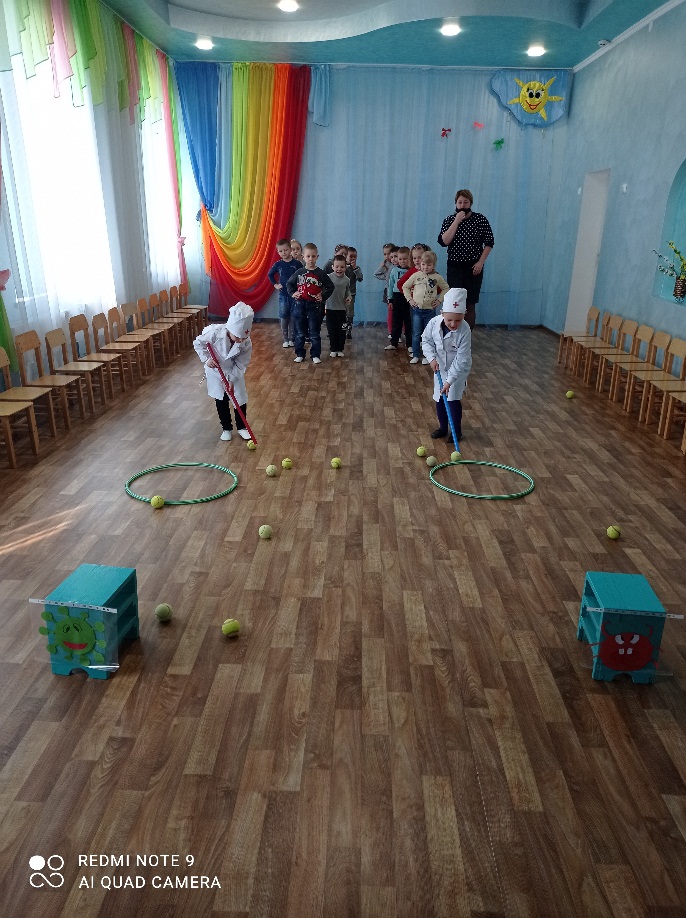 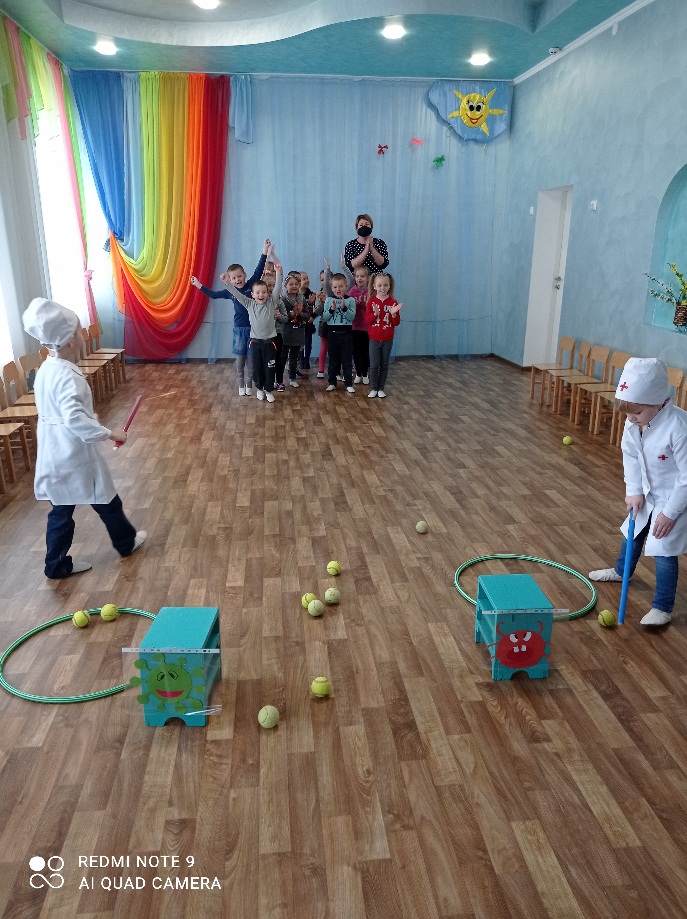 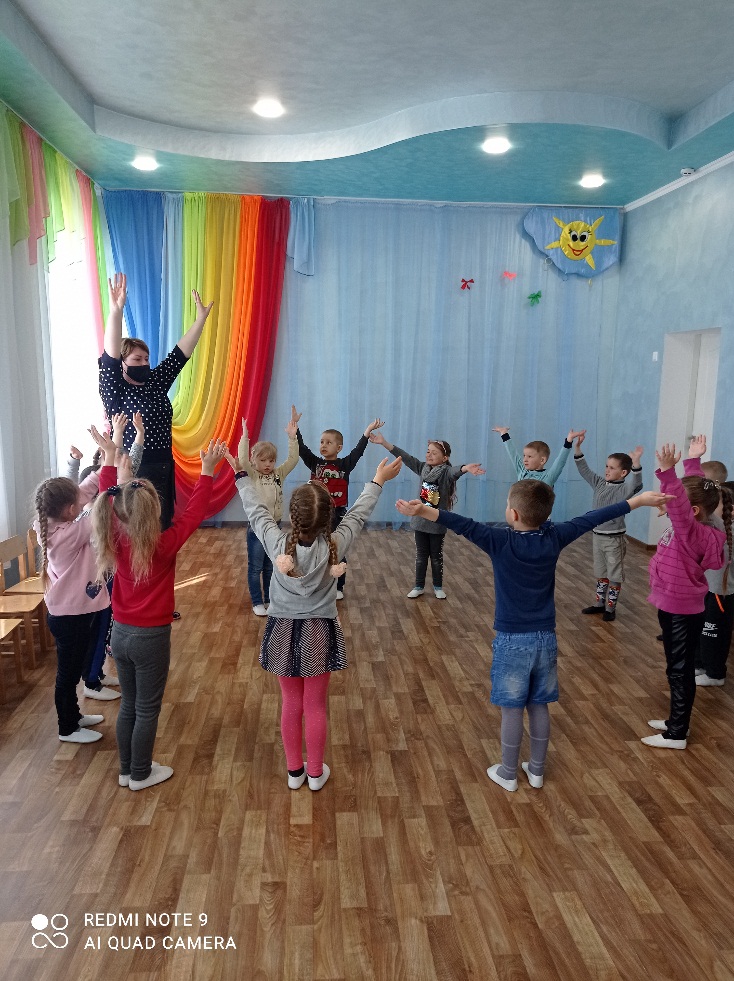 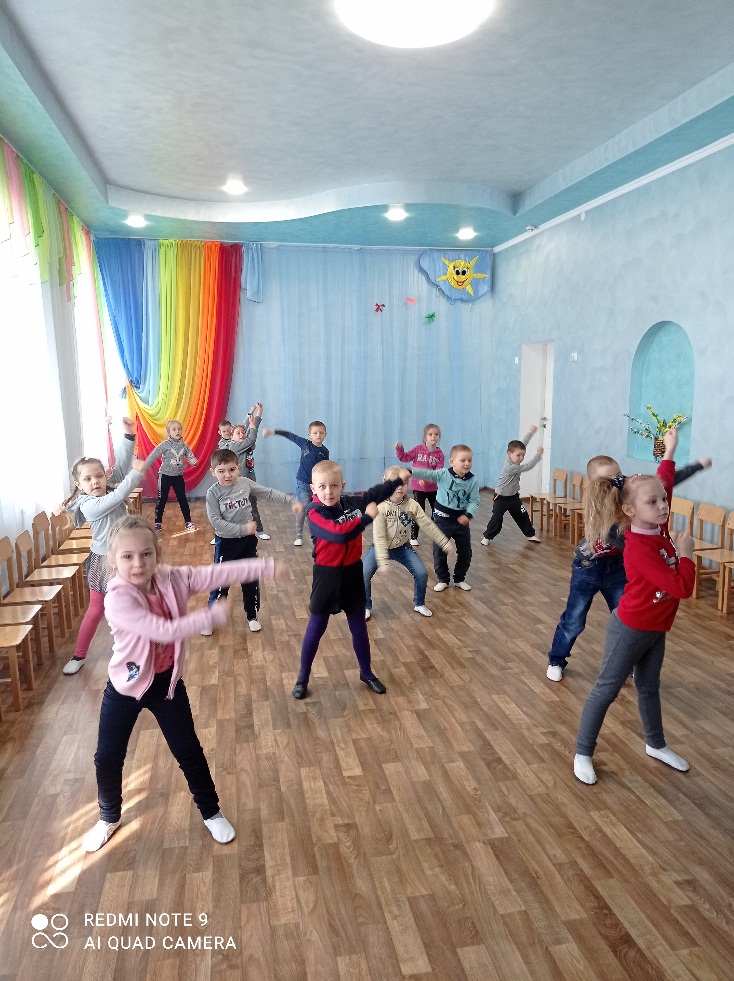 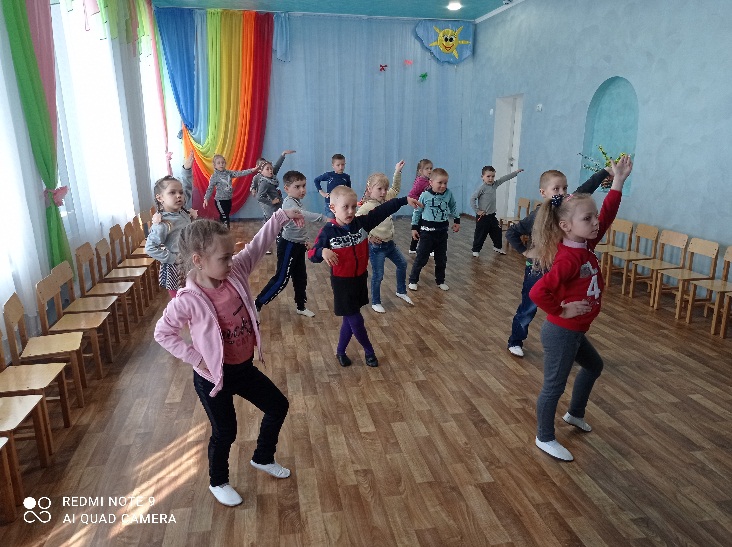 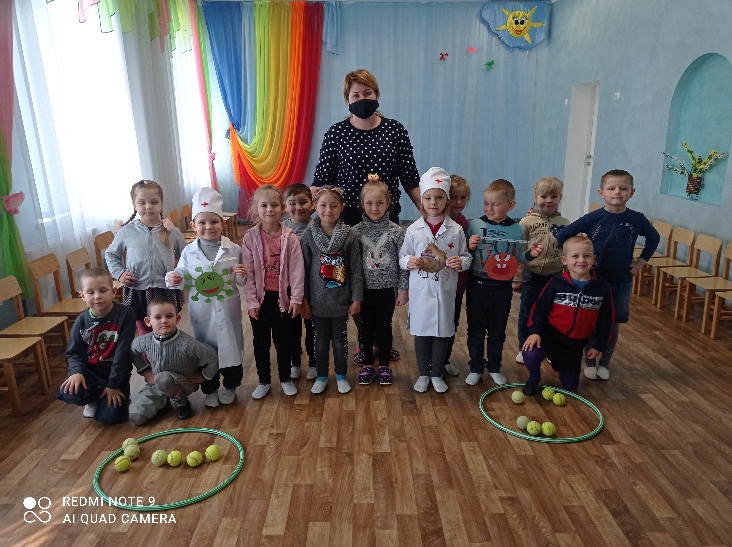 Казка «Ріпка» на новий лад формування комунікативних навичок.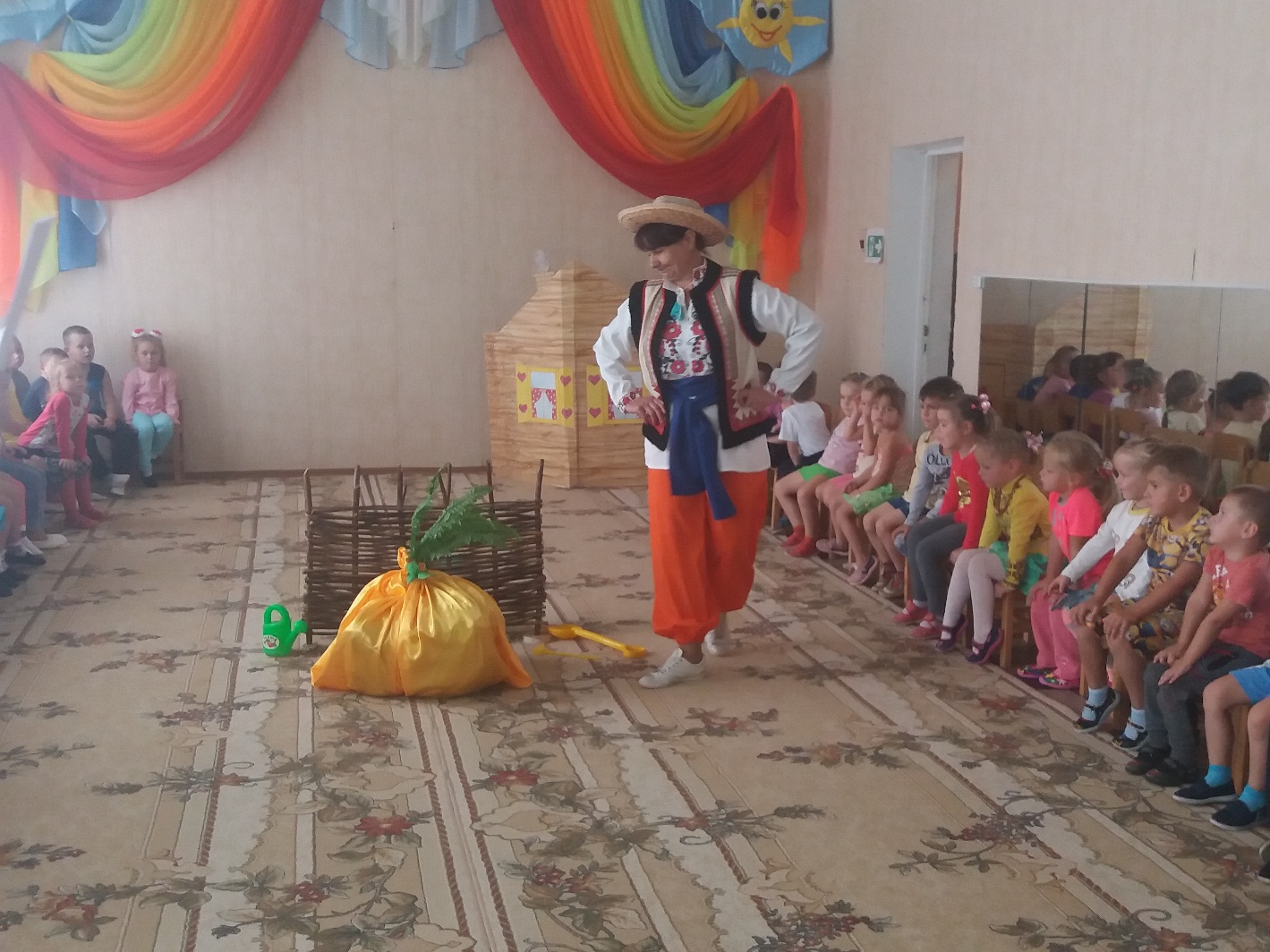 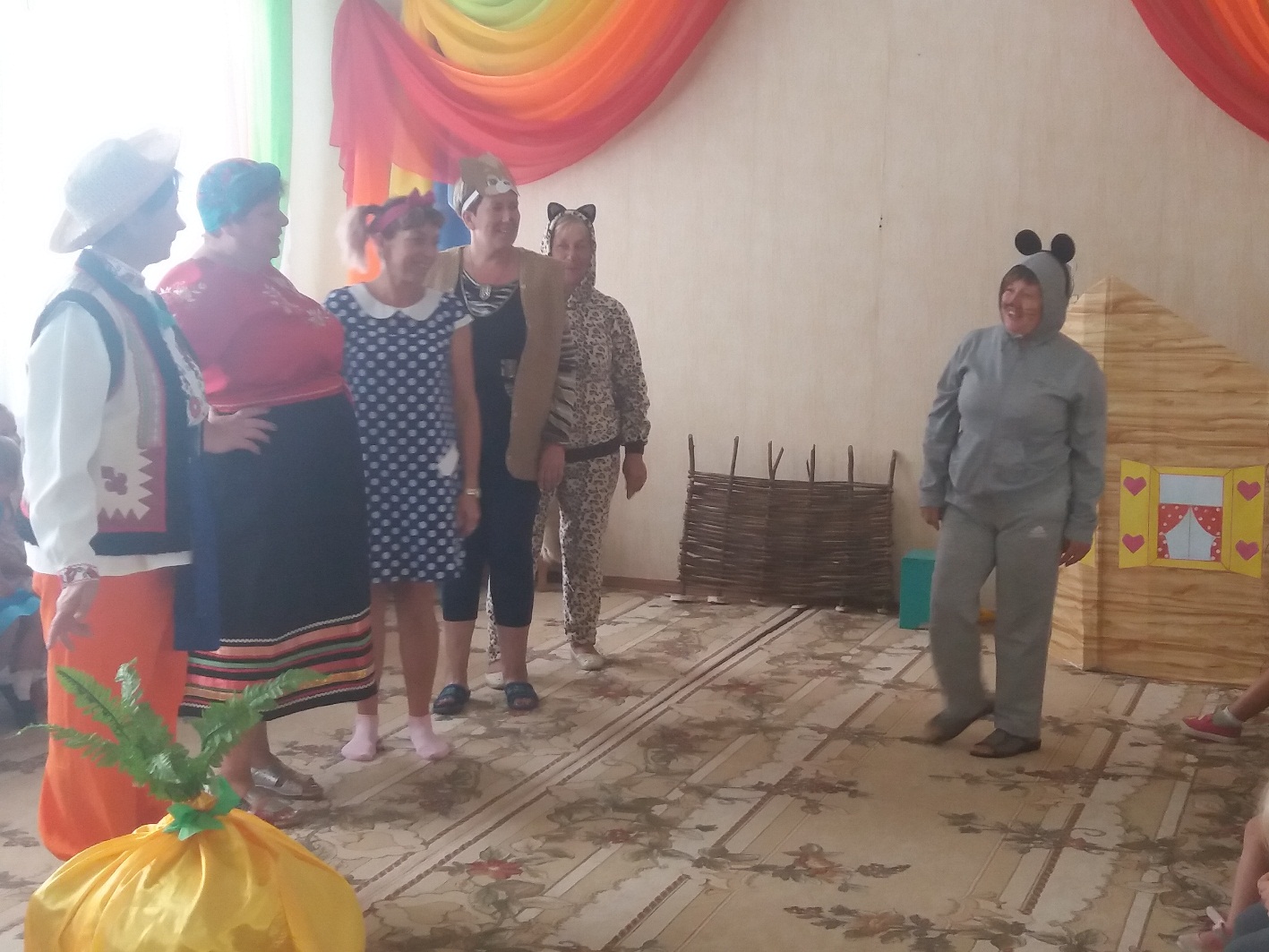 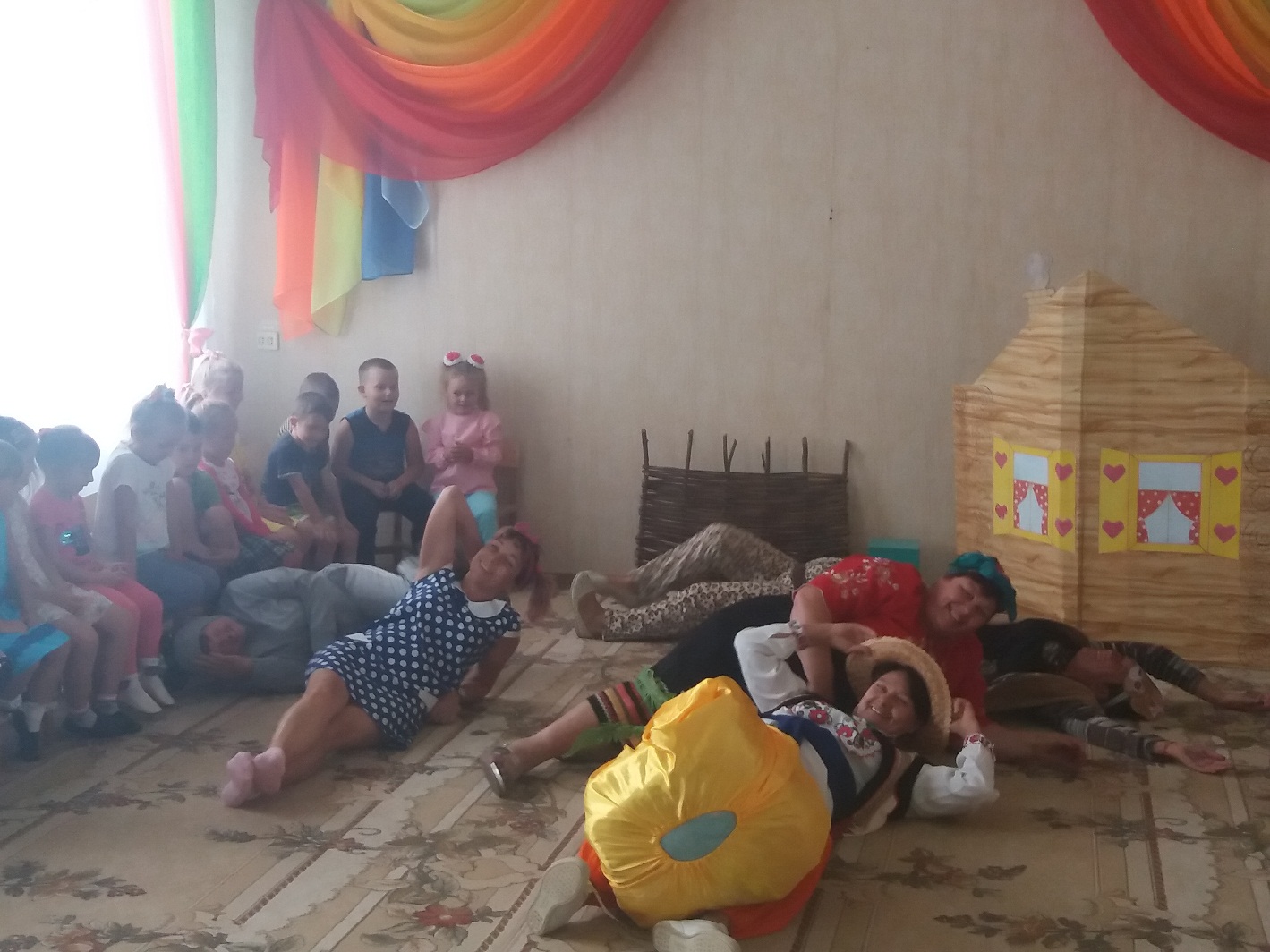 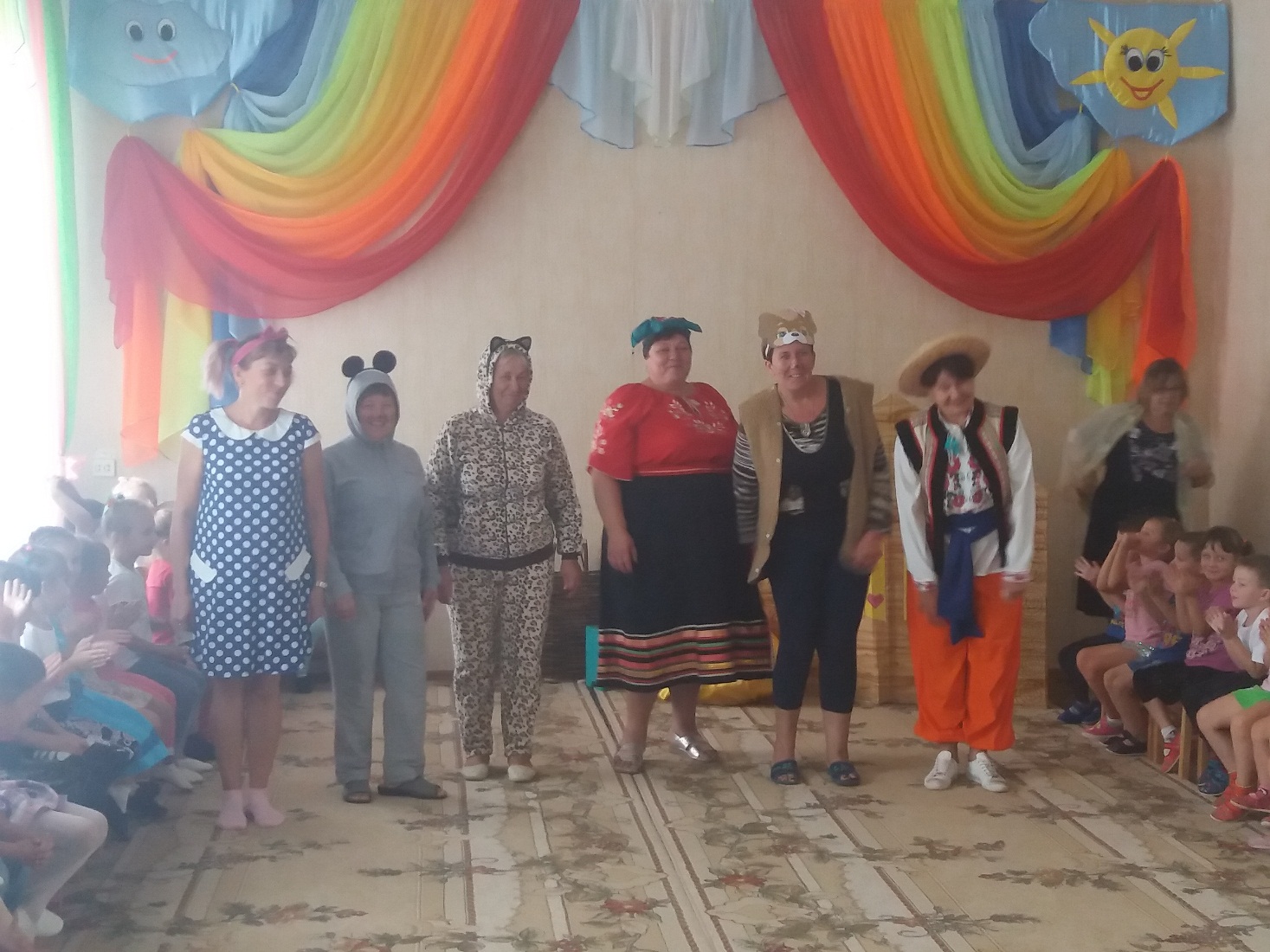 Директор __________________    Карцан А.В.№ п/пЗміст заходуТермін виконанняВідповідальний1.Видати наказ про проведення Тижня безпеки життєдіяльності дітейдо 16.04.2021р.директор2.Провести Тиждень безпеки життєдіяльності дітей.19.04-23.04.2021р.практичний психолог3.Перевірка наявності та дотримання інструкцій з БЖД 16.04.2021р.практичний психолог5.Розроблення плану заходів з підготовки та проведення Тижня безпеки життєдіяльностіДо 16.04.2021р.практичний психолог6.Перевірка наявності та ведення Журналів здоров’я16.04.2021р.старша сестра медична12.Перегляд дітьми груп молодшого дошкільного віку відео матеріалів «Уроки тітоньки Сови»19.04.2021р.вихователі молодшої, середньої груп.13.Бесіди, навчальна діяльність по групам:,«Сам удома», «Вогонь друг чи ворог?»; «Небезпечні речі»протягом тижнявихователі усіх груп14.Провести навчання по ЦЗ та надзвичайної ситуації 23.04.2021рвихователі 15.Провести розвагу з навчання дітей основ БЖД «Живіть у безпеці діти!»16.Висвітлення, батькам дітей, на Viber та на інших мобільних додатках дошкільного закладу заходи тижня безпеки життєдіяльності дітей.До 28.04.2021р.вихователі17.Онлайн консультація для батьків «Сприяння здоровому способу життя родини. Здоров’я дитини-здоров’я нації». 22.04.2021р.вихователіЗаходиУчасникиВідповідальнийНебезпечні речі «Неслухняні кошенята.» молодша групавихователь   Міщук О.П.Проведення навчальної діяльності «Здоров’я дитини-здоров’я нації» «Королівство зубної щітки» середня групавиховательБурба С.П. «З вогнем погані жарти – жартувати з ним не варто.» старша групавихователь Похмура В.В.Ознайомити вихованців з правилами першої домедичної допомоги.    Бесіда на тему: «Ліки сам ти не бери, щоб не трапилось біди!». всі вікові груписестра медична старшаЗахарчук О.М.«Небезпечні предмети » старша групаВихователь Демчук С.І.Перегляд дітьми  відео матеріалів «Уроки тітоньки Сови»молодша, середня групипрактичний психолог Міщук О.П.«Сірники не іграшка!» .           молодша групавиховательОберемок Н.В.«Щ «Щоб не трапилось біди, пожежну машину пропусти!» середня групавиховательМіщук О.П.«Особиста безпека дитини, небезпека в грі». старша група виховательПохмура В.В.«Здорова дитина-здорова нація!»молодша групавихователь Міщук О.П.«Гострі речі – небезпечні для малечі» середня групаВихователь Бурба С.П.«Безпека вдома»  старша групаВихователь  Демчук С.І.Онлайн консультація для батьків «Сприяння здоровому способу життя. Здоров’я дитини- здоров’я нації!»батькипрактичний психологМіщук О.П. «Цивільний захист та надзвичайні ситуації» з об’єктивним тренуваннямвсі групиПедагогиПроведення розваги з навчання дітей основ БЖД «Живіть у безпеці діти!»старша групаПедагоги 